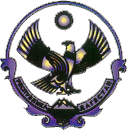 РЕСПУБЛИКА ДАГЕСТАНМУНИЦИПАЛЬНЫЙ РАЙОН "СЕРГОКАЛИНСКИЙ РАЙОН» СОБРАНИЕ ДЕПУТАТОВМУНИЦИПАЛЬНОГО РАЙОНАул.317 Стрелковой дивизии, д.9, Сергокала, 368510, E.mailsergokala_ru@mail.ruтел/факс: (230) 2-33-40, 2- 32-84РЕШЕНИЕ№45									от 29.12.2016 г.О районном бюджете МР "Сергокалинский район" на 2017 г. и на плановый период 2018 и 2019 годовСобрание депутатов МР «Сергокалинский район» решает:Статья 1. Основные характеристики районного бюджета МР «Сергокалинский район» на 2017 год и на плановый период 2018 и 2019 годов.Утвердить основные характеристики районного бюджета «МР Сергокалинский район» на 2017 год, определенные исходя из прогнозируемого объема валового продукта в размере 3646468,0 тыс. рублей:прогнозируемый общий объем доходов районного бюджета в сумме  487160,7216 тыс. рублей, в том числе объем межбюджетных трансфертов, получаемых из республиканского бюджета Республики Дагестан в сумме 420746,1216 тыс. рублей;общий объем расходов районного бюджета в сумме 487160,7216 тыс. рублей;верхний предел муниципального долга на 1 января 2017 года в сумме 54 399,783 тыс. рублей, в том числе муниципальные гарантии в сумме 52 572,3  тыс. рублей;предельный объем расходов на обслуживание муниципального долга в сумме 52,5 тыс. рублей;Утвердить источники финансирования дефицита районного бюджета на 2017 год в сумме 0 тыс. рублей.Утвердить основные характеристики районного бюджета «МР Сергокалинский район» на 2018 год и на 2019 год, определенные из прогнозируемого объема валового продукта в размере соответственно                     3866880,0 тыс. рублей и 4098892,0 тыс. рублей;прогнозируемый общий объем доходов районного бюджета на 2018 год в сумме 468483,2056 тыс. рублей, в том числе объем межбюджетных трансфертов, получаемых из республиканского бюджета в сумме 402 139,6056 тыс. рублей, и на 2019 год в сумме 464 718,2056 тыс. рублей, в том числе объем межбюджетных трансфертов из республиканского бюджета в сумме 397 738,6056 тыс. рублей:общий объем расходов районного бюджета «МР Сергокалинский район» на 2018 год в сумме 468 483,2056 тыс. рублей и на 2019 год в сумме 464 718,2056 тыс. рублей;верхний предел муниципального долга на 1 января 2019 года в сумме 9595,591 тыс. рублей и на 1 января 2020 года в сумме 1385,114 тыс. рублей, в том числе муниципальные гарантии в суммах соответственно 1590,991 тыс. рублей и 1385,114 тыс. рублей;предельный объем расходов на обслуживание муниципального долга на 2018 год в сумме 15,2 тыс. рублей и на 2019 год в сумме 4,6 тыс. рублей;дефицит районного бюджета на 2018 год в сумме 0 тыс. рублей и на 2019 год в сумме 0 тыс. рублей.Статья 2. Нормативы распределения доходов районного бюджета и бюджетов поселений на 2017 год и на плановый период 2018 и 2019 годов Установить дополнительный норматив зачисления налога на доходы физических лиц в бюджеты поселений в размере 2-х  процентов.Установить, что доходы бюджета муниципального района, поступающие в 2017 году, формируются за счет:налога на доходы физических лиц – по нормативу 62 процентов;единого налога на вмененный доход для отдельных видов деятельности – по нормативу 90 процентов;земельного налога, взимаемого на межселенных территориях - по нормативу 100 процентов;налога на имущество физических лиц, взимаемого на межселенных территориях – по нормативу 100 процентов;единого сельскохозяйственного налога – по нормативу 60 процентов;государственной пошлины по делам, рассматриваемых в судах общей юрисдикции, мировыми судьями (за исключением госпошлины по делам, рассматриваемых Верховным Судом Российской Федерации) - по нормативу 100 процентов;налог, взимаемый в связи с применением упрощенной системы налогообложения – по нормативу 100 процентовгосударственной пошлины за совершение нотариальных действий (за исключением действий, совершаемых консульскими учреждениями Российской Федерации) - по нормативу 100 процентов;государственной пошлины за выдачу ордера на квартиру - по нормативу 100 процентов;государственной пошлины за выдачу разрешения на распространение наружной рекламы – по нормативу 100 процентов;доходов от продажи и передачи  в аренду, до разграничения государственной собственности на землю, находящихся в государственной собственности земельных участков, расположенных в границах межселенных территорий и предназначенных для целей и предназначенных для жилищного строительства - по нормативу 100 процентов;платы за негативное воздействие на окружающую среду – по нормативу 40 процентов;отмененных налогов и сборов и сумм погашения налоговой задолженности прошлых лет – в соответствии с нормативами отчислений согласно законодательству Республики Дагестан;доходов от оплаты прочих налогов, и сборов и др. платежей по ставкам и нормативам, установленным законодательством РФ и законодательством РД;доходы от неналоговых поступлений по ставкам и нормативу, установленных законодательством.Статья 3. Главные администраторы доходов районного бюджета «МР Сергокалинский район»Закрепить источники доходов районного бюджета «МР Сергокалинский район» за главными администраторами доходов районного бюджета «МР Сергокалинский район» - органами местного самоуправления согласно приложению 1 к настоящему решению.Утвердить ведомственную структуру районного бюджета согласно приложению 2 к настоящему решению.Статья 4. Бюджетные ассигнования районного бюджета «МР Сергокалинский район» на 2017 год и на плановый период 2018 и 2019 годовУтвердить общий объем доходов районного бюджета;на 2017 год согласно приложению 3 к настоящему решению;на плановый период 2018 и 2019 годов согласно приложению 4 к настоящему решениюУтвердить ведомственную структуру расходов районного бюджета «МР Сергокалинский район»;На 2017 год согласно приложению 5 к настоящему решению:На плановый период 2018 и 2019 годов согласно приложению 6 к настоящему решениюУтвердить распределение бюджетных ассигнований по разделам и подразделам, целевым статьям и видам расходов классификации расходов районного бюджета «МР Сергокалинский район»:На 2017 год согласно приложению 7 к настоящему решению;На плановый период 2018 и 2019 годов согласно приложению 8 к настоящему решению Утвердить распределение субвенций бюджетам поселений на осуществление полномочий по первичному воинскому учету на территориях, где отсутствуют военные комиссариаты;На 2017 год согласно приложению 9 к настоящему решению;На плановый период 2018 и 2019 годов согласно приложению 10 к настоящему решениюУтвердить распределение дотации бюджетам поселений из Фонда Компенсации на выполнение собственных полномочий:На 2017 год согласно приложению 11 к настоящему решению;На плановый период 2018 и 2019 годов согласно приложению 12 к настоящему решению.Утвердить распределение субвенций поселениям на выполнение переданных полномочий;На 2017 год согласно приложению 13 к настоящему решению;На плановый период 2018 и 2019 годов согласно приложению 14 к настоящему решению;Утвердить распределение субвенций поселениям на выполнение дорожных работ:На 2017 год согласно приложению 15 к настоящему решению;На плановый период 2018 и 2019 годов согласно приложению 16 к настоящему решению.Статья 5. Особенности использования бюджетных ассигнований по обеспечению деятельности органов местного самоуправленияОрганы местного самоуправления не вправе принимать решения, приводящие к увеличению в 2017 году численности работников органов местного самоуправления и работников муниципальных учреждений Сергокалинского района, за исключением случаев, предусмотренных федеральным законодательством. Статья 6. Особенности использования бюджетных ассигнований в сфере образования          Установить, что бюджетные ассигнования, предусмотренные в соответствии со статьей 4 настоящего Закона, по разделу «Образование» классификации расходов бюджетов РФ, в 2017 году направляются на финансирование расходов по обеспечению учащихся 1 - 4-х классов муниципальных образовательных организаций в Сергокалинском районе разовым питанием по норме 15 рублей на 7 учащегося в день.Статья 7. Установить, что приоритетными статьями расходов местного бюджета, подлежащими финансированию в полном объеме, являются:оплата труда;           начисления на фонд оплаты труда (единый социальный налог), включая тарифы на обязательное социальное страхование от несчастных случаев на производстве и профессиональных заболеваний;трансферты населению:текущие обязательства по коммунальным услугам.Статья 8. Особенности использования неиспользованных остатков на 01.01.2017 г.      Установить, что остатки средств по состоянию на 01.01.2017 г. на счетах бюджетополучателей, являющихся главными распорядителями средств, образовавшихся в связи с неполным использованием объемов финансирования, доведенных до них в пределах ассигнований, утвержденных решением о муниципальном бюджете на 2016 год, зачисляются на единый бюджетный счет районного бюджета и направляются в 2017 году по их назначению. Статья 9. Установить, что заключение и оплата местными учреждениями и органами местного самоуправления муниципального района договоров, исполнение которых осуществляется за счет средств местного бюджета, производятся в пределах утвержденных им лимитов бюджетных обязательств в соответствии с ведомственной, функциональной и экономической классификациями расходов местного бюджета и с учетом принятых и неисполненных обязательств.Обязательства, вытекающие из договоров, исполнение которых осуществляется за счет средств местного бюджета, принятые  учреждениями и органами местного самоуправления муниципального района сверх утвержденных им лимитов бюджетных обязательств, не подлежат оплате за счет средств местного бюджета 2016 года.Учет обязательств, подлежащих исполнению за счет средств местного бюджета местными учреждениями и органами местного самоуправления муниципального района, финансируемыми из местного бюджета на основе смет доходов и расходов, обеспечивается через орган, осуществляющий кассовое обслуживание исполнения подлежащих исполнению за счет средств местного бюджета.Орган, осуществляющий кассовое обслуживание исполнения местного бюджета имеет право приостанавливать оплату расходов местных бюджетов учреждений и органов местного самоуправления муниципального района, нарушающих установленный администрацией муниципального района порядок учета обязательств, подлежащих исполнению за счет средств местного бюджета.Договор, заключенный местным учреждением или органом местного самоуправления муниципального района с нарушением требований настоящей статьи, либо его часть, устанавливающая повышенные обязательства местного бюджета, подлежат признанию недействительными по иску вышестоящей организации или финансового органа администрации муниципального района.Статья 10.  Особенности использования бюджетных кредитовУстановить, что использование не по целевому назначению бюджетных кредитов, выданных юридическим лицам и подлежащих возврату в местный бюджет, а также несоблюдение сроков влечет наложение штрафа в размере двойной ставки рефинансирования (учетной ставки) Центрального банка Российской Федерации, действующей на период использования указанных средств не по целевому назначению.Периодом нецелевого использования средств бюджетного кредита признается срок с даты отвлечения средств на цели, не предусмотренные условиями предоставления бюджетного кредита, до даты из возврата в местный бюджет или направления не по целевому назначению.Статья 11. Установить, что исполнение  местного бюджета по казначейской системе осуществляется финансовым органом с использованием лицевых счетов бюджетных средств, открытых в органе Федерального казначейства, осуществляющем кассовое обслуживание исполнения местного бюджета и в соответствии с законодательством Российской Федерации и законодательством Республики Дагестан на основании соглашения на безвозмездной основе. Статья 12. Отдел по финансам и налоговым вопросам Администрации МР «Сергокалинский район» представляет в Министерство финансов Республики Дагестан в установленные сроки месячные, квартальные и годовые отчеты об исполнении местного бюджета и другая информация по типовым формам, утвержденным Министерством финансов Российской Федерации, а также формам, утвержденным Министерством финансов Республики Дагестан.Статья 13. Установить, что обращение взыскания на средства местного бюджета по денежным обязательствам получателей средств местного бюджета осуществляется на основании исполнительных листов судебных органов с их лицевых счетов, открытых в органе, осуществляющем кассовое обслуживание исполнения местного бюджета.Взыскание средств по денежным обязательствам получателей средств местного бюджета, подлежащим исполнению за счет средств местного бюджета, с лицевых счетов, открытых им в органе, осуществляющим кассовое обслуживание исполнения местного бюджета, производится в соответствии с предъявленными исполнительными листами судебных органов и на основании расчетных документов получателей средств местного бюджета исключительно в пределах целевых назначений в соответствии с ведомственной, функциональной и экономической структурами расходов местного бюджета.При недостаточности указанных в части 2 настоящей статьи средств на лицевых счетах должников главный распорядитель средств местного бюджета, введении которого находится должник, несет субсидиарную ответственность за исполнением судебных решений в пределах предусмотренных ему ассигнований в порядке, установленном Администрацией  муниципального района.Статья 14. Нормативные и иные правовые акты органов местного самоуправления муниципального района, влекущие дополнительные расходы за счет средств местного бюджета на 2016 год, а также сокращающие его доходную базу, реализуются и применяются только при наличии соответствующих источников дополнительных поступлений в местный бюджет и (или) при сокращении расходов по конкретным статьям местного бюджета на 2016 год, а также после внесения соответствующих изменений в настоящее решение.Статья 15.Установить, что основанием для внесения в 2017 году изменений в настоящий бюджет является ст. 217 бюджетного Кодекса Российской Федерации.             Статья 16. Настоящее решение вступает в силу с 1  января  2017 года.Глава 						М. Омаров    Приложение №1к решению Собрания депутатовМР «Сергокалинский район»№45 от 29.12.2016 годаПриложение №2к решению Собрания депутатовМР «Сергокалинский район»№45 от 29.12.2016 годаПриложение №3к решению Собрания депутатовМР «Сергокалинский район»№45 от 29.12.2016 годаПриложение №4к решению Собрания депутатовМР «Сергокалинский район»№45 от 29.12.2016 годаПриложение №5к решению Собрания депутатовМР «Сергокалинский район»№45 от 29.12.2016 годаПриложение №6к решению Собрания депутатовМР «Сергокалинский район»№45 от 29.12.2016 годаПриложение №7к решению Собрания депутатовМР «Сергокалинский район»№45 от 29.12.2016 годаПриложение №8к решению Собрания депутатовМР «Сергокалинский район»№45 от 29.12.2016 годаПриложение №9к решению Собрания депутатовМР «Сергокалинский район»№45 от 29.12.2016 годаПриложение №10к решению Собрания депутатовМР «Сергокалинский район»№45 от 29.12.2016 годаПриложение №11к решению Собрания депутатовМР «Сергокалинский район»№45 от 29.12.2016 годаПриложение №12к решению Собрания депутатовМР «Сергокалинский район»№45 от 29.12.2016 годаПриложение №13к решению Собрания депутатовМР «Сергокалинский район»№45 от 29.12.2016 годаПриложение №14к решению Собрания депутатовМР «Сергокалинский район»№45 от 29.12.2016 годаПриложение №15к решению Собрания депутатовМР «Сергокалинский район»№45 от 29.12.2016 годаПриложение №16к решению Собрания депутатовМР «Сергокалинский район»№45 от 29.12.2016 годаКод бюджетной классификации Российской ФедерацииКод бюджетной классификации Российской ФедерацииНаименование администратора доходовГАДДоходов районного бюджета Сергокалинского районаДоходов районного бюджета Сергокалинского районаАдминистрация Сергокалинского района0012 02 01001 05 0000 151Дотации бюджетам муниципальных районов на выравнивание  бюджетной обеспеченности0012 02 02041 05 0000 151Субсидии бюджетам муниципальных районов на строительство, модернизацию, ремонт и содержание автомобильных дорог общего пользования, в том числе дорог в поселениях (за исключением автомобильных дорог федерального значения)0012 02 02051 05 0000 151Субсидии бюджетам муниципальных районов на реализацию федеральных целевых программ0012 02 02207 05 0000 151Субсидии бюджетам муниципальных районов на реализацию мероприятий государственной программы Российской Федерации "Доступная среда" 2011-2020 годы0012 02 02999 05 0000 151Прочие субсидии бюджетам муниципальных районов0012 02 03002 05 0000 151Субвенции бюджетам муниципальных районов на осуществление полномочий по подготовке проведения статистических переписей0012 02 03003 05 0000 151Субвенции бюджетам муниципальных районов на государственную регистрацию актов гражданского состояния0012 02 03007 05 0000 151Субвенции бюджетам на составление (изменение) списков кандидатов в присяжные заседатели федеральных судов общей юрисдикции в Российской Федерации0012 02 03014 05 0000 151Субвенции бюджетам муниципальных районов на поощрение лучших учителей0012 02 03015 05 0000 151Субвенции бюджетам муниципальных районов, на осуществление первичного воинского учета на территориях, где отсутствуют военные комиссариаты0012 02 03020 05 0000 151Субвенции бюджетам муниципальных районов на выплату единовременного пособия при всех формах устройства детей, лишенных родительского попечения, в семью0012 02 03024 05 0000 151Субвенции бюджетам муниципальных районов на выполнение передаваемых полномочий субъектов Российской Федерации0012 02 03027 05 0000 151Субвенции бюджетам муниципальных районов на содержание ребенка в семье опекуна и приемной семье, а также вознаграждение, причитающееся приемному родителю0012 02 03029 05 0000 151Субвенции бюджетам муниципальных районов на компенсацию части родительской платы за содержание ребенка в муниципальных образовательных учреждениях, реализующих основную общеобразовательную программу дошкольного образования0012 02 03059 05 0000 151Субвенции бюджетам муниципальных районов на государственную поддержку внедрения комплексных мер модернизации образования0012 02 03119 05 0000 151Субвенции бюджетам муниципальных районов на обеспечение жилыми помещениями детей-сирот, детей, оставшихся без попечения родителей, а также детей, находящихся под опекой (попечительством), не имеющих закрепленного жилого помещения0012 02 03999 05 0000 151Прочие субвенции бюджетам муниципальных районов0012 02 04012 05 0000 151Межбюджетные трансферты, передаваемые бюджетам муниципальных районов для компенсации дополнительных расходов, возникших в результате решений, принятых органами власти другого уровня0012 02 04025 05 0000 151Межбюджетные трансферты, передаваемые бюджетам муниципальных районов на комплектование книжных фондов библиотек муниципальных образований0012 02 04041 05 0000 151Межбюджетные трансферты, передаваемые бюджетам на подключение общедоступных библиотек Российской Федерации к сети Интернет и развитие системы библиотечного дела с учетом задачи расширения информационных технологий и оцифровки0012 02 04052 05 0000 151Межбюджетные трансферты, передаваемые бюджетам муниципальных районов  на государственную поддержку муниципальных учреждений культуры, находящихся на территориях сельских поселений0012 02 04053 05 0000 151Межбюджетные трансферты, передаваемые бюджетам муниципальных районов  на государственную поддержку  лучших работников муниципальных учреждений культуры, находящихся на территориях сельских поселений0012 02 04999 05 0000 151Прочие межбюджетные трансферты, передаваемые бюджетам муниципальных районов0012 18 05010 05 0000 151Доходы бюджетов муниципальных районов от возврата остатков субсидий, субвенций и иных межбюджетных трансфертов, имеющих целевое назначение, прошлых лет из бюджетов поселений0012 19 05000 05 0000 151Возврат остатков субсидий, субвенций и иных межбюджетных трансфертов, имеющих целевое назначение, прошлых лет из бюджетов муниципальных районов0011 17 01050 05 0000 180Невыясненные поступления, зачисляемые в бюджеты муниципальных районов0011 01 01012 02 0000 110Налог на прибыль организаций, зачисляемый в бюджеты субъектов Российской Федерации0011 01 02010 01 0000 110Налог на доходы физических лиц с доходов, источником которых является налоговый агент, за исключением доходов, в отношении которых исчисление и уплата налога осуществляются в соответствии со статьями 227, 2271 и 228 Налогового кодекса Российской Федерации0011 01 02020 01 0000 110Налог на доходы физических лиц с доходов, полученных от осуществления деятельности физическими лицами, зарегистрированными в качестве индивидуальных предпринимателей, нотариусов, занимающихся частной практикой, адвокатов, учредивших адвокатские кабинеты и других лиц, занимающихся частной практикой в соответствии со статьей 227 Налогового кодекса Российской Федерации0011 01 02030 01 0000 110Налог на доходы физических лиц с доходов,  полученных физическими лицами в соответствии со статьей 228 Налогового Кодекса Российской Федерации0011 03 02000 01 0000 110Акцизы по подакцизным товарам (продукции), производимым на территории Российской Федерации0011 05 01000 00 0000 110Налог, взимаемый в связи с применением упрощенной системы налогообложения0011 05 01020 01 0000 110Налог, взимаемый с налогоплательщиков, выбравших в качестве объекта налогообложения доходы, уменьшенные на величину расходов0011 05 02010 02 0000 110Единый налог на вмененный доход для отдельных видов деятельности0011 05 03000 01 0000 110Единый сельскохозяйственный налог0011 06 06013 05 0000 110Земельный налог, взимаемый по ставкам, установленным в соответствии с подпунктом 1 пункта 1 статьи 394 Налогового кодекса Российской Федерации и применяемым к объектам налогообложения, расположенным в границах межселенных территорий0011 06 06023 05 0000 110Земельный налог, взимаемый по ставкам, установленным в соответствии с подпунктом 2 пункта 1 статьи 394 Налогового кодекса Российской Федерации и применяемым к объектам налогообложения, расположенным в границах межселенных территорий0011 08 03010 01 0000 110Государственная пошлина по делам, рассматриваемым в судах общей юрисдикции, мировыми судьями (за исключением Верховного Суда Российской Федерации)0011 08 04000 01 0000 110Государственная пошлина за совершение нотариальных действий (за исключением действий, совершаемых консульскими учреждениями Российской Федерации)0011 08 07000 01 0000 110Государственная пошлина за государственную регистрацию, а также за совершение прочих юридически значимых действий0011 16 18050 05 0000 140Денежные взыскания (штрафы) за нарушение бюджетного законодательства (в части бюджетов муниципальных районов)0011 12 01000 01 0000 120Плата за негативное воздействие на окружающую среду0011 12 01020 01 0000 120Плата за выбросы загрязняющих веществ в атмосферный воздух передвижными объектами0011 12 01040 01 0000 120Плата за размещение отходов производства и потребления0011 11 05010 00 0000 120Доходы, получаемые в виде арендной платы за земельные участки, государственная собственность на которые не разграничена, а также средства от продажи права на заключение договоров аренды указанных земельных участков0011 11 05025 05 0000 120Доходы, получаемые в виде арендной платы, а также средства от продажи права на заключение договоров аренды за земли, находящиеся в собственности муниципальных районов (за исключением земельных участков муниципальных бюджетных и автономных учреждений)0011 13 01995 05 0001 130Прочие доходы от оказания платных услуг получателями средств бюджетов муниципальных районов (Родительская плата)0011 14 02050 05 0000 410Доходы от реализации имущества, находящегося в собственности муниципальных районов (за исключением имущества муниципальных бюджетных и автономных учреждений, а также имущества муниципальных унитарных предприятий, в том числе казенных), в части реализации основных средств по указанному имуществу0011 14 02053 05 0000 440Доходы от реализации иного имущества, находящегося в собственности муниципальных районов (за исключением имущества муниципальных бюджетных и автономных учреждений, а также имущества муниципальных унитарных предприятий, в том числе казенных), в части реализации материальных запасов по указанному имуществу0011 14 02050 05 0000 440Доходы от реализации имущества, находящегося в собственности муниципальных районов (за исключением имущества муниципальных бюджетных и автономных учреждений, а также имущества муниципальных унитарных предприятий, в том числе казенных), в части реализации материальных запасов по указанному имуществу0011 14 02053 05 0000 410Доходы от реализации иного имущества, находящегося в собственности муниципальных районов (за исключением имущества муниципальных бюджетных и автономных учреждений, а также имущества муниципальных унитарных предприятий, в том числе казенных), в части реализации основных средств по указанному имуществу0011 14 06013 05 0000 430Доходы от продажи земельных участков, государственная собственность на которые не разграничена и которые расположены в границах межселенных территорий муниципальных районов0011 14 06025 05 0000 430Доходы от продажи земельных участков, находящихся в собственности муниципальных районов (за исключением земельных участков муниципальных бюджетных и автономных учреждений)0011 16 03000 00 0000 140Денежные взыскания (штрафы) за нарушение законодательства о налогах и сборах0011 16 30000 01 0000 140Денежные взыскания (штрафы) за правонарушения в области дорожного движения0011 16 90050 05 0000 140Прочие поступления от денежных взысканий (штрафов) и иных сумм в возмещение ущерба, зачисляемые в бюджеты муниципальных районов0011 16 28000 01 0000 140Денежные взыскания (штрафы) за нарушение законодательства в области обеспечения санитарно-эпидемиологического благополучия человека и законодательства в сфере защиты прав потребителей0011 17 05050 05 0000 180Прочие неналоговые доходы бюджетов муниципальных районовВЕДОМСТВЕННАЯ СТРУКТУРА РАЙОННОГО БЮДЖЕТА ВЕДОМСТВЕННАЯ СТРУКТУРА РАЙОННОГО БЮДЖЕТА ВЕДОМСТВЕННАЯ СТРУКТУРА РАЙОННОГО БЮДЖЕТА ВЕДОМСТВЕННАЯ СТРУКТУРА РАЙОННОГО БЮДЖЕТА ВЕДОМСТВЕННАЯ СТРУКТУРА РАЙОННОГО БЮДЖЕТА ВЕДОМСТВЕННАЯ СТРУКТУРА РАЙОННОГО БЮДЖЕТА ВЕДОМСТВЕННАЯ СТРУКТУРА РАЙОННОГО БЮДЖЕТА № п/пНаименование учрежденийГлава№ п/пНаименование учрежденийГлава№ п/пНаименование учрежденийГлава1Администрация муниципального района "Сергокалинский район"00123МКОУ "Лицей им. О.Батырая"03345МКУДОД "Детско-юношеская спортивная школа с Сергокала"0942Отдел по финансам и налоговым вопросам Администрации МР "Сергокалинский район"00424МКОУ "Лицей №2 имени Абдуллаева С.Г."03446МКУДОД "ДЮСШ с Мюрего"0973МКУ "ЕДДС" Администрации МР "Сергокалинский район"00725МКОУ "Лицей Мюрего"03547МКУДО ДОД "ДШИ с.Сергокала"0984УСХ МР "Сергокалинский район"00826МКОУ "Новомугринская СОШ"03648МКОУ ДОД ДДТ0995МКДОУ "Детский сад №1 с.Сергокала"00927МКОУ "Ванашимахинская СОШ им.С.Омарова"03749МКУ "Управление образования"1016МКДОУ "Детский сад №2 с.Сергокала"01028МКОУ Дегвинская СОШ"03850МКУ "Сергокалинский МКДЦ"1027МКДОУ "Детский сад №3 с.Сергокала"01129МКОУ "Аймаумахинская СОШ"03951МКУ "ЦБС"1048МКДОУ "Детский сад №4 с.Сергокала"01330МКОУ "Урахинская СОШ им.А.Тахо-Годи"04052МКУ "МЦБ"1059МКДОУ "Детский сад с.Кадиркент"01431МКОУ "Нижнемулебкинская  СОШ"04153МКУ "ЦБ ОУ"10610МКДОУ "Детский сад с.Мюрего"01632МКОУ "Цурмахинская начальная общеобразовательная школа"07054Микрофинансирование10711МКДОУ "Детский сад "Теремок" с.Новое Мугри"01733МКОУ "Бурхимахинская СОШ"07212МКДОУ "Детский сад с.Ванашимахи"01834МКОУ "Канасирагинская СОШ"07313МКДОУ "Детский сад с.Дегва"01935МКОУ "Мургукская СОШ"07814МКДОУ "Урахинский детский сад общеразвивающего вида"02336МКОУ "Бурдекинская СОШ"07915МКДОУ "Детский сад с.Бурдеки" Сергокалинского р-на02437МКОУ "Нижнемахаргинская средняя образовательная школа им.Сулейманова Х.Г"08016МКДОУ "Детский сад с.Нижнемахарги"02538МКОУ "Кичигамринская СОШ"08317МКДОУ "Детский сад с.Кичигамри"02639МКОУ "Балтамахинская СОШ"08518МКДОУ "Детский сад с.Миглакасимахи"02740МКОУ "Миглакасимахинская СОШ"08619МКДОУ "Детский сад с.Аялизимахи"02841МКОУ "Маммаульская СОШ"08720МКДОУ "Детский сад с.Краснопартизанск"02942МКОУ "Аялизимахинская СОШ"08821МКДОУ "Детский сад с.Маммаул"03043МКОУ "Кадиркентская СОШ"09022МКДОУ "Детский сад с.Олимпийский"03144МКОУ "Краснопартизанская СОШ"093БюджетБюджетБюджетМО «Сергокалинский район» по доходам на 2017 годМО «Сергокалинский район» по доходам на 2017 годМО «Сергокалинский район» по доходам на 2017 год(тыс. рублей)(тыс. рублей)(тыс. рублей)КОД  БЮДЖЕТНОЙ КЛАССИФИКАЦИИ РОССИЙСКОЙ ФЕДЕРАЦИИНАИМЕНОВАНИЕ   ДОХОДОВСУММА123Доходы1 01 02000 01 0000 110Налог на доходы физических лиц42 892,001 05 02000 02 0000 110Единый налог на вмененный доход2 174,01 05 03000 01 0000 110Единый сельскохозяйственный налог3121 05 01000 00 0000 110УСН3 200,01 08 00000 00 0000 000Государственная пошлина3201 17 00000 00 0000 000Неналоговые доходы и прочие6 362,01 03 02000 01 0000 110Акцизы11 154,6ИТОГО Собственных доходов66 414,62 02 01001 05 0000 151Дотация72 857,02 02 02074 05 0000 151Субсидии8933,12 02 03000 05 0000 151Субвенция338 956,0216ВСЕГО финансовая помощь420 746,1216ВСЕГО ДОХОДОВ487 160,7216БюджетБюджетБюджетБюджетМО «Сергокалинский район» по доходам на плановый период 2018-2019 годовМО «Сергокалинский район» по доходам на плановый период 2018-2019 годовМО «Сергокалинский район» по доходам на плановый период 2018-2019 годовМО «Сергокалинский район» по доходам на плановый период 2018-2019 годов(тыс. рублей)(тыс. рублей)(тыс. рублей)Код  бюджетной классификации российской федерацииНаименование   доходов2018г2019г1233Доходы1 01 02000 01 0000 110Налог на доходы физических лиц42660,0043120,001 05 02000 02 0000 110Единый налог на вмененный доход2174,002250,001 05 03000 01 0000 110Единый сельскохозяйственный налог445,00505,001 05 01000 00 0000 110УСН3200,003200,001 08 00000 00 0000 000Государственная пошлина330,00370,001 17 00000 00 0000 000Неналоговые доходы и прочие6380,006380,001 03 02000 01 0000 110Акцизы11154,6011154,60ИТОГО Собственных доходов66343,6066979,602 02 01001 05 0000 151Дотация64172609632 02 02074 05 0000 151Субсидии4466,24466,22 02 03000 05 0000 151Субвенция333501,4056332309,4056ВСЕГО финансовая помощь402139,6056397738,6056ВСЕГО ДОХОДОВ468483,2056464718,2056Распределениерасходов местного бюджета по ведомственной  классификации расходов районного бюджета Сергокалинского района на 2017 годРаспределениерасходов местного бюджета по ведомственной  классификации расходов районного бюджета Сергокалинского района на 2017 годРаспределениерасходов местного бюджета по ведомственной  классификации расходов районного бюджета Сергокалинского района на 2017 годРаспределениерасходов местного бюджета по ведомственной  классификации расходов районного бюджета Сергокалинского района на 2017 годРаспределениерасходов местного бюджета по ведомственной  классификации расходов районного бюджета Сергокалинского района на 2017 годРаспределениерасходов местного бюджета по ведомственной  классификации расходов районного бюджета Сергокалинского района на 2017 годРаспределениерасходов местного бюджета по ведомственной  классификации расходов районного бюджета Сергокалинского района на 2017 годРаспределениерасходов местного бюджета по ведомственной  классификации расходов районного бюджета Сергокалинского района на 2017 год(тыс. рублей)(тыс. рублей)(тыс. рублей)(тыс. рублей)(тыс. рублей)(тыс. рублей)(тыс. рублей)(тыс. рублей)Наименование главного распорядителяГлРзПРЦСРВРСуммаНаименование главного распорядителяГлРзПРЦСРВРСумма123456700144893,2816ОБЩЕГОСУДАРСТВЕННЫЕ ВОПРОСЫ0010117623Функционирование высшего должностного лица органа местного самоуправления00101021238Глава муниципального образования001010288200200001238Расходы на выплаты персоналу в целях обеспечения выполнения функций муниципальными органами00101028820020000121951Взносы по обязательному социальному страхованию на выплаты по оплате труда работников и иные выплаты работникам учреждений00101028820020000129287Функционирование местной администрации001010414187Центральный аппарат0010104883002000013473Расходы на выплаты персоналу в целях обеспечения выполнения функций муниципальными органами001010488300200001217400Иные выплаты персоналу учреждений, за исключением фонда оплаты труда00101048830020000122263Взносы по обязательному социальному страхованию на выплаты по оплате труда работников и иные выплаты работникам учреждений001010488300200001292235Закупка товаров, работ и услуг для обеспечения муниципальных нужд001010488300200002442457Уплата налогов, сборов и иных платежей001010488300200008501118Субвенции на осуществление переданных государственных полномочий РД по образованию и осуществлению деятельности административных комиссий00101049980077710357Расходы на выплаты персоналу в целях обеспечения выполнения переданных функций 00101049980077710121253Взносы по обязательному социальному страхованию на выплаты по оплате труда работников и иные выплаты работникам учреждений0010104998007771012976Закупка товаров, работ и услуг для обеспечения муниципальных нужд0010104998007771024428Субвенции на осуществление переданных государственных полномочий РД по образованию и осуществлению деятельности  комиссий по делам несовершеннолетних и защите их прав00101049980077720357Расходы на выплаты персоналу в целях обеспечения выполнения переданных функций 00101049980077720121251Взносы по обязательному социальному страхованию на выплаты по оплате труда работников и иные выплаты работникам учреждений0010104998007772012976Закупка товаров, работ и услуг для обеспечения муниципальных нужд0010104998007772024430Обеспечение деятельности финансового органа и контрольной счетной палаты0010106557Обеспечение деятельности контрольно-счетной палаты00101069370020000557Расходы на выплаты персоналу в целях обеспечения выполнения функций муниципальными органами00101069370020000121428Взносы по обязательному социальному страхованию на выплаты по оплате труда работников и иные выплаты работникам учреждений00101069370020000129129Резервный фонд0010107145000101071450Другие общегосударственные вопросы0010113191АРХИВ001011399191Мероприятия на осуществление переданных государственных полномочий Республики Дагестан по хранению, комплектованию, учету и использованию архивных документов, относящихся к государственной собственности Республики Дагестан и находящихся на территории муниципальных образований00101139980077730191Закупка товаров, работ и услуг для обеспечения муниципальных нужд00101139980077730244191НАЦИОНАЛЬНАЯ БЕЗОПАСНОСТЬ И ПРАВООХРАНИТЕЛЬНАЯ ДЕЯТЕЛЬНОСТЬ00103600Органы юстиции0010304600Государственная регистрация  актов гражданского состояния (ЗАГС)00103049980059300600Расходы на выплаты персоналу в целях обеспечения выполнения функций муниципальными органами00103049980059300121437Взносы по обязательному социальному страхованию на выплаты по оплате труда работников и иные выплаты работникам учреждений00103049980059300129132Закупка товаров, работ и услуг для обеспечения муниципальных нужд0010304998005930024431ЖИЛИЩНО-КОММУНАЛЬНОЕ ХОЗЯЙСТВО0010511156,8Коммунальное хозяйство0010502164011520011156,8Закупка товаров, работ и услуг для обеспечения муниципальных нужд0010502164011520024411156,8ОБРАЗОВАНИЕ001071210Молодежная политика и оздоровление детей0010707200Проведение мероприятий для детей и молодежи00107073310199000200Закупка товаров, работ и услуг для обеспечения муниципальных нужд00107073310199000244200Другие вопросы в области образования00107091010Субвенции на осуществление государственных полномочий РД по организации и осуществлению деятельности по опеке и попечительству001070999800777401010Расходы на выплаты персоналу в целях обеспечения выполнения функций муниципальными органами00107099980077740121501Взносы по обязательному социальному страхованию на выплаты по оплате труда работников и иные выплаты работникам учреждений00107099980077740129152Закупка товаров, работ и услуг для обеспечения муниципальных нужд00107099980077740244357СОЦИАЛЬНАЯ ПОЛИТИКА0011011629,9816Пенсионное обеспечение001100150Доплаты к пенсиям муниципальных служащих0011001221072896050Социальное обеспечение и иные выплаты населению0011001221072896031250Охрана семьи и детства001100411579,9816Выплата единовременного пособия при всех формах устройства детей, лишенных родительского попечения, в семью00110042230752600229,9906Социальное обеспечение и иные выплаты населению00110042230752600313229,9906Выплата ежемесячного пособия детям-сиротам, оставшимся без попечения родителей.001100422307715107049,976Социальное обеспечение и иные выплаты населению001100422307715103137049,976Единовременное денежное пособие гражданам, взявшим под опеку детей из организаций для детей сирот0011004100Социальное обеспечение и иные выплаты населению0011004313100Предоставление жилых помещений детям-сиротам и детям, оставшимся без попечения родителей, лицам из их числа по договорам найма специализированных жилых помещений001100422500508202806,815Социальное обеспечение и иные выплаты населению001100422500508204122806,815Приобретение жилья ветеранам афганских событий00110041393,2Социальное обеспечение и иные выплаты населению00110044121393,2ФИЗИЧЕСКАЯ КУЛЬТУРА И СПОРТ00111500Физическая культура0011105500Мероприятия в области  физической культуры и спорта00111052460120000500Закупка товаров, работ и услуг для обеспечения муниципальных нужд00111052460120000244500СРЕДСТВА МАССОВОЙ ИНФОРМАЦИИ001122121Периодическая печать и издательства001120225202001902121Предоставление субсидий бюджетным учреждениям001120225202001906112121ОБСЛУЖИВАНИЕ ГОСУДАРСТВЕННОГО И МУНИЦИПАЛЬНОГО ДОЛГА0011352,5Обслуживание муниципального долга0011301261022788052,5Процентные платежи по государственному долгу0011301261022788073052,5Отдел по финансам и налоговым вопросам Администрации МР "Сергокалинский район"004010699800200003702Расходы на выплаты персоналу в целях обеспечения выполнения функций муниципальными органами004010699800200001212300Иные выплаты персоналу учреждений, за исключением фонда оплаты труда0040106998002000012230Взносы по обязательному социальному страхованию на выплаты по оплате труда работников и иные выплаты работникам учреждений00401069980020000129695Закупка товаров, работ и услуг для обеспечения муниципальных нужд00401069980020000244637Уплата налогов, сборов и иных платежей0040106998002000085040НАЦИОНАЛЬНАЯ БЕЗОПАСНОСТЬ И ПРАВООХРАНИТЕЛЬНАЯ ДЕЯТЕЛЬНОСТЬ007032354,0Защита населения и территории от чрезвычайных ситуаций природного и техногенного характера, гражданская оборона00703097401200002354,0Расходы на выплаты персоналу в целях обеспечения выполнения функций казенными учреждениями.00703097401200001111617Взносы по обязательному социальному страхованию на выплаты по оплате труда работников и иные выплаты работникам учреждений0070309740120000119488Закупка товаров, работ и услуг для обеспечения муниципальных нужд0070309740120000244249НАЦИОНАЛЬНАЯ ЭКОНОМИКА008041579,0Сельское хозяйство и рыболовство00804051579,0Управление сельского хозяйства008040514102110001579,0Расходы на выплаты персоналу в целях обеспечения выполнения функций муниципальными органами00804051410211000121985Взносы по обязательному социальному страхованию на выплаты по оплате труда работников и иные выплаты работникам учреждений00804051410211000129298Закупка товаров, работ и услуг для обеспечения муниципальных нужд00804051410211000244293Уплата налогов, сборов и иных платежей008040514102110008503ОБРАЗОВАНИЕ00007372083,84Дошкольное образование0000779985,94МКДОУ «Детский сад №1 с Сергокала0098124,5Дошкольное образование00907017834,5Расходы на обеспечение деятельности (оказание услуг) дошкольных образовательных учреждений 009070119101015902409,5Расходы на выплаты персоналу в целях обеспечения выполнения функций казенными учреждениями.00907011910101590111803Взносы по обязательному социальному страхованию на выплаты по оплате труда работников и иные выплаты работникам учреждений00907011910101590119243Закупка товаров, работ и услуг для обеспечения муниципальных нужд009070119101015902441321,5Уплата налогов, сборов и иных платежей0090701191010159085042Обеспечение гос-х гарантий реализации прав граждан на получение общедоступного и бесплатного дошкольного образования в муниципальных дошкольных образовательных организациях, включая расходы на оплату труда, приобретение учебников и учебных пособий, средств обучения, игр, игрушек009070119101065905425,0Расходы на выплаты персоналу в целях обеспечения выполнения функций казенными учреждениями009070119101065901114110Взносы по обязательному социальному страхованию на выплаты по оплате труда работников и иные выплаты работникам учреждений009070119101065901191241Закупка товаров, работ и услуг для обеспечения муниципальных нужд0090701191010659024474СОЦИАЛЬНАЯ ПОЛИТИКА00910290Охрана семьи и детства0091004290Компенсации части родительской платы на содержание ребенка в дошкольном учреждении00910042230171540290Социальное обеспечение и иные выплаты населению00910042230171540313290МКДОУ «Детский сад №2 с Сергокала0105952,0Дошкольное образование01007015742,0Расходы на обеспечение деятельности (оказание услуг) дошкольных образовательных учреждений010070119101015902022,0Расходы на выплаты персоналу в целях обеспечения выполнения функций казенными учреждениями.01007011910101590111689Взносы по обязательному социальному страхованию на выплаты по оплате труда работников и иные выплаты работникам учреждений01007011910101590119208Закупка товаров, работ и услуг для обеспечения муниципальных нужд010070119101015902441085Уплата налогов, сборов и иных платежей0100701191010159085040Обеспечение гос-х гарантий реализации прав граждан на получение общедоступного и бесплатного дошкольного образования в муниципальных дошкольных образовательных организациях, включая расходы на оплату труда, приобретение учебников и учебных пособий, средств обучения, игр, игрушек010070119101065903720,0Расходы на выплаты персоналу в целях обеспечения выполнения функций казенными учреждениями010070119101065901112820Взносы по обязательному социальному страхованию на выплаты по оплате труда работников и иные выплаты работникам учреждений01007011910106590119852Закупка товаров, работ и услуг для обеспечения муниципальных нужд0100701191010659024448СОЦИАЛЬНАЯ ПОЛИТИКА0101004210Охрана семьи и детства0101004210Компенсации части родительской платы на содержание ребенка в дошкольном учреждении01010042230171540210Социальное обеспечение и иные выплаты населению01010042230171540313210МКДОУ «Детский сад №3 с Сергокала0118067,9Дошкольное образование01107017787,9Расходы на обеспечение деятельности (оказание услуг) дошкольных образовательных учреждений011070119101015902467,9Расходы на выплаты персоналу в целях обеспечения выполнения функций казенными учреждениями.01107011910101590111803Взносы по обязательному социальному страхованию на выплаты по оплате труда работников и иные выплаты работникам учреждений01107011910101590119243Закупка товаров, работ и услуг для обеспечения муниципальных нужд011070119101015902441311Уплата налогов, сборов и иных платежей01107011910101590850110,9Обеспечение гос-х гарантий реализации прав граждан на получение общедоступного и бесплатного дошкольного образования в муниципальных дошкольных образовательных организациях, включая расходы на оплату труда, приобретение учебников и учебных пособий, средств обучения, игр, игрушек011070119101065905320,0Расходы на выплаты персоналу в целях обеспечения выполнения функций казенными учреждениями011070119101065901114031Взносы по обязательному социальному страхованию на выплаты по оплате труда работников и иные выплаты работникам учреждений011070119101065901191217Закупка товаров, работ и услуг для обеспечения муниципальных нужд0110701191010659024472СОЦИАЛЬНАЯ ПОЛИТИКА0111004280Охрана семьи и детства0111004280Компенсации части родительской платы на содержание ребенка в дошкольном учреждении01110042230171540280Социальное обеспечение и иные выплаты населению01110042230171540313280МКДОУ «Детский сад №4 с Сергокала0136134,0Дошкольное образование01307015924,0Расходы на обеспечение деятельности (оказание услуг) дошкольных образовательных учреждений013070119101015902061,0Расходы на выплаты персоналу в целях обеспечения выполнения функций казенными учреждениями.01307011910101590111643Взносы по обязательному социальному страхованию на выплаты по оплате труда работников и иные выплаты работникам учреждений01307011910101590119194Закупка товаров, работ и услуг для обеспечения муниципальных нужд013070119101015902441184Уплата налогов, сборов и иных платежей0130701191010159085040Обеспечение гос-х гарантий реализации прав граждан на получение общедоступного и бесплатного дошкольного образования в муниципальных дошкольных образовательных организациях, включая расходы на оплату труда, приобретение учебников и учебных пособий, средств обучения, игр, игрушек013070119101065903863,0Расходы на выплаты персоналу в целях обеспечения выполнения функций казенными учреждениями013070119101065901112918Взносы по обязательному социальному страхованию на выплаты по оплате труда работников и иные выплаты работникам учреждений01307011910106590119881Закупка товаров, работ и услуг для обеспечения муниципальных нужд0130701191010659024464СОЦИАЛЬНАЯ ПОЛИТИКА0131004210Охрана семьи и детства0131004210Компенсации части родительской платы на содержание ребенка в дошкольном учреждении01310042230171540210Социальное обеспечение и иные выплаты населению01310042230171540313210МКДОУ «Детский сад с Кадыркент"0141913,2Дошкольное образование01407011873,2Расходы на обеспечение деятельности (оказание услуг) дошкольных образовательных учреждений01407011910101590921,2Расходы на выплаты персоналу в целях обеспечения выполнения функций казенными учреждениями.01407011910101590111367Взносы по обязательному социальному страхованию на выплаты по оплате труда работников и иные выплаты работникам учреждений01407011910101590119111Закупка товаров, работ и услуг для обеспечения муниципальных нужд01407011910101590244433Уплата налогов, сборов и иных платежей0140701191010159085010,2Обеспечение гос-х гарантий реализации прав граждан на получение общедоступного и бесплатного дошкольного образования в муниципальных дошкольных образовательных организациях, включая расходы на оплату труда, приобретение учебников и учебных пособий, средств обучения, игр, игрушек01407011910106590952Расходы на выплаты персоналу в целях обеспечения выполнения функций казенными учреждениями01407011910106590111721Взносы по обязательному социальному страхованию на выплаты по оплате труда работников и иные выплаты работникам учреждений01407011910106590119218Закупка товаров, работ и услуг для обеспечения муниципальных нужд0140701191010659024413СОЦИАЛЬНАЯ ПОЛИТИКА0141040Охрана семьи и детства014100440Компенсации части родительской платы на содержание ребенка в дошкольном учреждении0141004223017154040Социальное обеспечение и иные выплаты населению0141004223017154031340МКДОУ «Детский сад с Мюрего"0167259,8Дошкольное образование01607017039,8Расходы на обеспечение деятельности (оказание услуг) дошкольных образовательных учреждений016070119101015902294,8Расходы на выплаты персоналу в целях обеспечения выполнения функций казенными учреждениями.01607011910101590111803Взносы по обязательному социальному страхованию на выплаты по оплате труда работников и иные выплаты работникам учреждений01607011910101590119243Закупка товаров, работ и услуг для обеспечения муниципальных нужд016070119101015902441177Уплата налогов, сборов и иных платежей0160701191010159085071,8Обеспечение гос-х гарантий реализации прав граждан на получение общедоступного и бесплатного дошкольного образования в муниципальных дошкольных образовательных организациях, включая расходы на оплату труда, приобретение учебников и учебных пособий, средств обучения, игр, игрушек016070119101065904745Расходы на выплаты персоналу в целях обеспечения выполнения функций казенными учреждениями016070119101065901113580Взносы по обязательному социальному страхованию на выплаты по оплате труда работников и иные выплаты работникам учреждений016070119101065901191081Закупка товаров, работ и услуг для обеспечения муниципальных нужд0160701191010659024484СОЦИАЛЬНАЯ ПОЛИТИКА01610220Охрана семьи и детства0161004220Компенсации части родительской платы на содержание ребенка в дошкольном учреждении01610042230171540220Социальное обеспечение и иные выплаты населению01610042230171540313220МКДОУ «Детский сад  "Теремок"с Н-Мугри"0171911,0Дошкольное образование01707011871,0Расходы на обеспечение деятельности (оказание услуг) дошкольных образовательных учреждений01707011910101590941,0Расходы на выплаты персоналу в целях обеспечения выполнения функций казенными учреждениями.01707011910101590111390Взносы по обязательному социальному страхованию на выплаты по оплате труда работников и иные выплаты работникам учреждений01707011910101590119118Закупка товаров, работ и услуг для обеспечения муниципальных нужд01707011910101590244413,5Уплата налогов, сборов и иных платежей0170701191010159085019,5Обеспечение гос-х гарантий реализации прав граждан на получение общедоступного и бесплатного дошкольного образования в муниципальных дошкольных образовательных организациях, включая расходы на оплату труда, приобретение учебников и учебных пособий, средств обучения, игр, игрушек01707011910106590930Расходы на выплаты персоналу в целях обеспечения выполнения функций казенными учреждениями01707011910106590111705Взносы по обязательному социальному страхованию на выплаты по оплате труда работников и иные выплаты работникам учреждений01707011910106590119213Закупка товаров, работ и услуг для обеспечения муниципальных нужд0170701191010659024412СОЦИАЛЬНАЯ ПОЛИТИКА017100440Охрана семьи и детства017100440Компенсации части родительской платы на содержание ребенка в дошкольном учреждении0171004223017154040Социальное обеспечение и иные выплаты населению0171004223017154031340МКДОУ «Детский сад с Ванашимахи"0181913,8Дошкольное образование01807011873,8Расходы на обеспечение деятельности (оказание услуг) дошкольных образовательных учреждений01807011910101590949,8Расходы на выплаты персоналу в целях обеспечения выполнения функций казенными учреждениями.01807011910101590111390Взносы по обязательному социальному страхованию на выплаты по оплате труда работников и иные выплаты работникам учреждений01807011910101590119118Закупка товаров, работ и услуг для обеспечения муниципальных нужд01807011910101590244429,1Уплата налогов, сборов и иных платежей0180701191010159085012,7Обеспечение гос-х гарантий реализации прав граждан на получение общедоступного и бесплатного дошкольного образования в муниципальных дошкольных образовательных организациях, включая расходы на оплату труда, приобретение учебников и учебных пособий, средств обучения, игр, игрушек01807011910106590924Расходы на выплаты персоналу в целях обеспечения выполнения функций казенными учреждениями01807011910106590111698Взносы по обязательному социальному страхованию на выплаты по оплате труда работников и иные выплаты работникам учреждений01807011910106590119211Закупка товаров, работ и услуг для обеспечения муниципальных нужд0180701191010659024415СОЦИАЛЬНАЯ ПОЛИТИКА018100440Охрана семьи и детства018100440Компенсации части родительской платы на содержание ребенка в дошкольном учреждении0181004223017154040Социальное обеспечение и иные выплаты населению0181004223017154031340МКДОУ «Детский сад с Дегва"0191993,6Дошкольное образование01907011953,6Расходы на обеспечение деятельности (оказание услуг) дошкольных образовательных учреждений019070119101015901022,7Расходы на выплаты персоналу в целях обеспечения выполнения функций казенными учреждениями.01907011910101590111436Взносы по обязательному социальному страхованию на выплаты по оплате труда работников и иные выплаты работникам учреждений01907011910101590119132Закупка товаров, работ и услуг для обеспечения муниципальных нужд01907011910101590244442Уплата налогов, сборов и иных платежей0190701191010159085012,7Обеспечение гос-х гарантий реализации прав граждан на получение общедоступного и бесплатного дошкольного образования в муниципальных дошкольных образовательных организациях, включая расходы на оплату труда, приобретение учебников и учебных пособий, средств обучения, игр, игрушек01907011910106590930,9Расходы на выплаты персоналу в целях обеспечения выполнения функций казенными учреждениями01907011910106590111705Взносы по обязательному социальному страхованию на выплаты по оплате труда работников и иные выплаты работникам учреждений01907011910106590119212,9Закупка товаров, работ и услуг для обеспечения муниципальных нужд0190701191010659024413СОЦИАЛЬНАЯ ПОЛИТИКА019100440Охрана семьи и детства019100440Компенсации части родительской платы на содержание ребенка в дошкольном учреждении0191004223017154040Социальное обеспечение и иные выплаты населению0191004223017154031340МКДОУ «Урахинский детский сад общеразвивающего вида"0232918,8Дошкольное образование02307012858,8Расходы на обеспечение деятельности (оказание услуг) дошкольных образовательных учреждений023070119101015901297,8Расходы на выплаты персоналу в целях обеспечения выполнения функций казенными учреждениями.02307011910101590111551Взносы по обязательному социальному страхованию на выплаты по оплате труда работников и иные выплаты работникам учреждений02307011910101590119166Закупка товаров, работ и услуг для обеспечения муниципальных нужд02307011910101590244560,2Уплата налогов, сборов и иных платежей0230701191010159085020,6Обеспечение гос-х гарантий реализации прав граждан на получение общедоступного и бесплатного дошкольного образования в муниципальных дошкольных образовательных организациях, включая расходы на оплату труда, приобретение учебников и учебных пособий, средств обучения, игр, игрушек023070119101065901561Расходы на выплаты персоналу в целях обеспечения выполнения функций казенными учреждениями023070119101065901111185Взносы по обязательному социальному страхованию на выплаты по оплате труда работников и иные выплаты работникам учреждений02307011910106590119358Закупка товаров, работ и услуг для обеспечения муниципальных нужд0230701191010659024418СОЦИАЛЬНАЯ ПОЛИТИКА023100460Охрана семьи и детства023100460Компенсации части родительской платы на содержание ребенка в дошкольном учреждении0231004223017154060Социальное обеспечение и иные выплаты населению0231004223017154031360МКДОУ «Детский сад с Бурдеки"0243069,8Дошкольное образование02407013009,8Расходы на обеспечение деятельности (оказание услуг) дошкольных образовательных учреждений024070119101015901367,8Расходы на выплаты персоналу в целях обеспечения выполнения функций казенными учреждениями.02407011910101590111459Взносы по обязательному социальному страхованию на выплаты по оплате труда работников и иные выплаты работникам учреждений02407011910101590119139Закупка товаров, работ и услуг для обеспечения муниципальных нужд02407011910101590244755,4Уплата налогов, сборов и иных платежей0240701191010159085014,4Обеспечение гос-х гарантий реализации прав граждан на получение общедоступного и бесплатного дошкольного образования в муниципальных дошкольных образовательных организациях, включая расходы на оплату труда, приобретение учебников и учебных пособий, средств обучения, игр, игрушек024070119101065901642Расходы на выплаты персоналу в целях обеспечения выполнения функций казенными учреждениями024070119101065901111245Взносы по обязательному социальному страхованию на выплаты по оплате труда работников и иные выплаты работникам учреждений02407011910106590119376Закупка товаров, работ и услуг для обеспечения муниципальных нужд0240701191010659024421СОЦИАЛЬНАЯ ПОЛИТИКА024100460Охрана семьи и детства024100460Компенсации части родительской платы на содержание ребенка в дошкольном учреждении0241004223017154060Социальное обеспечение и иные выплаты населению0241004223017154031360МКДОУ «Детский сад с Н-Махарги"0252129,4Дошкольное образование02507012089,4Расходы на обеспечение деятельности (оказание услуг) дошкольных образовательных учреждений025070119101015901166,4Расходы на выплаты персоналу в целях обеспечения выполнения функций казенными учреждениями.02507011910101590111413Взносы по обязательному социальному страхованию на выплаты по оплате труда работников и иные выплаты работникам учреждений02507011910101590119125Закупка товаров, работ и услуг для обеспечения муниципальных нужд02507011910101590244619,9Уплата налогов, сборов и иных платежей025070119101015908508,5Обеспечение гос-х гарантий реализации прав граждан на получение общедоступного и бесплатного дошкольного образования в муниципальных дошкольных образовательных организациях, включая расходы на оплату труда, приобретение учебников и учебных пособий, средств обучения, игр, игрушек02507011910106590923Расходы на выплаты персоналу в целях обеспечения выполнения функций казенными учреждениями02507011910106590111699Взносы по обязательному социальному страхованию на выплаты по оплате труда работников и иные выплаты работникам учреждений02507011910106590119211Закупка товаров, работ и услуг для обеспечения муниципальных нужд0250701191010659024413СОЦИАЛЬНАЯ ПОЛИТИКА025100440Охрана семьи и детства025100440Компенсации части родительской платы на содержание ребенка в дошкольном учреждении0251004223017154040Социальное обеспечение и иные выплаты населению0251004223017154031340МКДОУ «Детский сад с Кичигамри"0263904,1Дошкольное образование02607013844,1Расходы на обеспечение деятельности (оказание услуг) дошкольных образовательных учреждений026070119101015901346,1Расходы на выплаты персоналу в целях обеспечения выполнения функций казенными учреждениями.02607011910101590111482Взносы по обязательному социальному страхованию на выплаты по оплате труда работников и иные выплаты работникам учреждений02607011910101590119146Закупка товаров, работ и услуг для обеспечения муниципальных нужд02607011910101590244695Уплата налогов, сборов и иных платежей0260701191010159085023,1Обеспечение гос-х гарантий реализации прав граждан на получение общедоступного и бесплатного дошкольного образования в муниципальных дошкольных образовательных организациях, включая расходы на оплату труда, приобретение учебников и учебных пособий, средств обучения, игр, игрушек026070119101065902498Расходы на выплаты персоналу в целях обеспечения выполнения функций казенными учреждениями026070119101065901111894Взносы по обязательному социальному страхованию на выплаты по оплате труда работников и иные выплаты работникам учреждений02607011910106590119572Закупка товаров, работ и услуг для обеспечения муниципальных нужд0260701191010659024432СОЦИАЛЬНАЯ ПОЛИТИКА026100460Охрана семьи и детства026100460Компенсации части родительской платы на содержание ребенка в дошкольном учреждении0261004223017154060Социальное обеспечение и иные выплаты населению0261004223017154031360МКДОУ «Детский сад с Миглакаси"027071979,5Дошкольное образование02707011939,5Расходы на обеспечение деятельности (оказание услуг) дошкольных образовательных учреждений027070119101015901026,5Расходы на выплаты персоналу в целях обеспечения выполнения функций казенными учреждениями.02707011910101590111436Взносы по обязательному социальному страхованию на выплаты по оплате труда работников и иные выплаты работникам учреждений02707011910101590119132Закупка товаров, работ и услуг для обеспечения муниципальных нужд02707011910101590244444,3Уплата налогов, сборов и иных платежей0270701191010159085014,2Обеспечение гос-х гарантий реализации прав граждан на получение общедоступного и бесплатного дошкольного образования в муниципальных дошкольных образовательных организациях, включая расходы на оплату труда, приобретение учебников и учебных пособий, средств обучения, игр, игрушек02707011910106590913Расходы на выплаты персоналу в целях обеспечения выполнения функций казенными учреждениями02707011910106590111688Взносы по обязательному социальному страхованию на выплаты по оплате труда работников и иные выплаты работникам учреждений02707011910106590119208Закупка товаров, работ и услуг для обеспечения муниципальных нужд0270701191010659024417СОЦИАЛЬНАЯ ПОЛИТИКА027100440Охрана семьи и детства027100440Компенсации части родительской платы на содержание ребенка в дошкольном учреждении0271004223017154040Социальное обеспечение и иные выплаты населению0271004223017154031340МКДОУ «Детский сад с Аялизимахи"028073213,1Дошкольное образование02807013153,1Расходы на обеспечение деятельности (оказание услуг) дошкольных образовательных учреждений028070119101015901328,1Расходы на выплаты персоналу в целях обеспечения выполнения функций казенными учреждениями.02807011910101590111551Взносы по обязательному социальному страхованию на выплаты по оплате труда работников и иные выплаты работникам учреждений02807011910101590119166Закупка товаров, работ и услуг для обеспечения муниципальных нужд02807011910101590244593,5Уплата налогов, сборов и иных платежей0280701191010159085017,6Обеспечение гос-х гарантий реализации прав граждан на получение общедоступного и бесплатного дошкольного образования в муниципальных дошкольных образовательных организациях, включая расходы на оплату труда, приобретение учебников и учебных пособий, средств обучения, игр, игрушек028070119101065901825Расходы на выплаты персоналу в целях обеспечения выполнения функций казенными учреждениями028070119101065901111389Взносы по обязательному социальному страхованию на выплаты по оплате труда работников и иные выплаты работникам учреждений02807011910106590119419Закупка товаров, работ и услуг для обеспечения муниципальных нужд0280701191010659024417СОЦИАЛЬНАЯ ПОЛИТИКА028100460Охрана семьи и детства028100460Компенсации части родительской платы на содержание ребенка в дошкольном учреждении0281004223017154060Социальное обеспечение и иные выплаты населению0281004223017154031360МКДОУ «Детский сад с Краснопартизанск"029072865,8Дошкольное образование02907012805,8Расходы на обеспечение деятельности (оказание услуг) дошкольных образовательных учреждений029070119101015901219,8Расходы на выплаты персоналу в целях обеспечения выполнения функций казенными учреждениями.02907011910101590111504Взносы по обязательному социальному страхованию на выплаты по оплате труда работников и иные выплаты работникам учреждений02907011910101590119152Закупка товаров, работ и услуг для обеспечения муниципальных нужд02907011910101590244551,4Уплата налогов, сборов и иных платежей0290701191010159085012,4Обеспечение гос-х гарантий реализации прав граждан на получение общедоступного и бесплатного дошкольного образования в муниципальных дошкольных образовательных организациях, включая расходы на оплату труда, приобретение учебников и учебных пособий, средств обучения, игр, игрушек029070119101065901586Расходы на выплаты персоналу в целях обеспечения выполнения функций казенными учреждениями029070119101065901111201Взносы по обязательному социальному страхованию на выплаты по оплате труда работников и иные выплаты работникам учреждений02907011910106590119363Закупка товаров, работ и услуг для обеспечения муниципальных нужд0290701191010659024422СОЦИАЛЬНАЯ ПОЛИТИКА029100460Охрана семьи и детства029100460Компенсации части родительской платы на содержание ребенка в дошкольном учреждении0291004223017154060Социальное обеспечение и иные выплаты населению0291004223017154031360МКДОУ «Детский сад с Маммаул"030072921,3Дошкольное образование03007012861,3Расходы на обеспечение деятельности (оказание услуг) дошкольных образовательных учреждений030070119101015901201,3Расходы на выплаты персоналу в целях обеспечения выполнения функций казенными учреждениями.03007011910101590111459Взносы по обязательному социальному страхованию на выплаты по оплате труда работников и иные выплаты работникам учреждений03007011910101590119139Закупка товаров, работ и услуг для обеспечения муниципальных нужд03007011910101590244590,4Уплата налогов, сборов и иных платежей0300701191010159085012,9Обеспечение гос-х гарантий реализации прав граждан на получение общедоступного и бесплатного дошкольного образования в муниципальных дошкольных образовательных организациях, включая расходы на оплату труда, приобретение учебников и учебных пособий, средств обучения, игр, игрушек030070119101065901660Расходы на выплаты персоналу в целях обеспечения выполнения функций казенными учреждениями030070119101065901111260Взносы по обязательному социальному страхованию на выплаты по оплате труда работников и иные выплаты работникам учреждений03007011910106590119381Закупка товаров, работ и услуг для обеспечения муниципальных нужд0300701191010659024419СОЦИАЛЬНАЯ ПОЛИТИКА030100460Охрана семьи и детства030100460Компенсации части родительской платы на содержание ребенка в дошкольном учреждении0301004223017154060Социальное обеспечение и иные выплаты населению0301004223017154031360МКДОУ «Детский сад Олимпийский"0310713714,3Дошкольное образование031070113197,0Расходы на обеспечение деятельности (оказание услуг) дошкольных образовательных учреждений031070119101015905430,0Расходы на выплаты персоналу в целях обеспечения выполнения функций казенными учреждениями.031070119101015901111469Взносы по обязательному социальному страхованию на выплаты по оплате труда работников и иные выплаты работникам учреждений03107011910101590119444Закупка товаров, работ и услуг для обеспечения муниципальных нужд031070119101015902442903,5Уплата налогов, сборов и иных платежей03107011910101590850613,5Обеспечение гос-х гарантий реализации прав граждан на получение общедоступного и бесплатного дошкольного образования в муниципальных дошкольных образовательных организациях, включая расходы на оплату труда, приобретение учебников и учебных пособий, средств обучения, игр, игрушек031070119101065907767Расходы на выплаты персоналу в целях обеспечения выполнения функций казенными учреждениями031070119101065901115872Взносы по обязательному социальному страхованию на выплаты по оплате труда работников и иные выплаты работникам учреждений031070119101065901191773Закупка товаров, работ и услуг для обеспечения муниципальных нужд03107011910106590244122СОЦИАЛЬНАЯ ПОЛИТИКА0311004517,34Охрана семьи и детства0311004517,34Компенсации части родительской платы на содержание ребенка в дошкольном учреждении03110042230171540517,34Социальное обеспечение и иные выплаты населению03110042230171540313517,34Общее образование0000702287103,9Школы-детские сады, школы начальные, неполные средние и средние263969,9МКОУ "Лицей им. О.Батырая"033070225049,503307021920202590906,0Закупка товаров, работ и услуг для обеспечения муниципальных нужд03307021920202590244643Уплата налогов, сборов и иных платежей03307021920202590850263Обеспечение государственных гарантий реализации прав на получение общедоступного начального общего, основного общего, среднего общего образования в муниципальных общеобразовательных организациях, включая расходы на оплату труда, средств обучения0330702192020659023449Расходы на выплаты персоналу в целях обеспечения выполнения функций казенными учреждениями0330702192020659011117940Взносы по обязательному социальному страхованию на выплаты по оплате труда работников и иные выплаты работникам учреждений033070219202065901195418Закупка товаров, работ и услуг для обеспечения муниципальных нужд0330702192020659024491Совершенствование организации питания учащихся в общеобразовательных учреждениях03307021920207591694,5Закупка товаров, работ и услуг для обеспечения муниципальных нужд03307021920207591244694,5МКОУ "Лицей №2 им Абдуллаева С.Г."034070237323,0034070219202025901639,0Закупка товаров, работ и услуг для обеспечения муниципальных нужд034070219202025902441031Уплата налогов, сборов и иных платежей03407021920202590850608Обеспечение государственных гарантий реализации прав на получение общедоступного начального общего, основного общего, среднего общего образования в муниципальных общеобразовательных организациях, включая расходы на оплату труда, средств обучения0340702192020659034437Расходы на выплаты персоналу в целях обеспечения выполнения функций казенными учреждениями0340702192020659011126332Взносы по обязательному социальному страхованию на выплаты по оплате труда работников и иные выплаты работникам учреждений034070219202065901197952Закупка товаров, работ и услуг для обеспечения муниципальных нужд03407021920206590244153Совершенствование организации питания учащихся в общеобразовательных учреждениях034070219202075911247Закупка товаров, работ и услуг для обеспечения муниципальных нужд034070219202075912441247МКОУ "Лицей Мюрего"035070224182,003507021920202590782,0Закупка товаров, работ и услуг для обеспечения муниципальных нужд03507021920202590244607Уплата налогов, сборов и иных платежей03507021920202590850175Обеспечение государственных гарантий реализации прав на получение общедоступного начального общего, основного общего, среднего общего образования в муниципальных общеобразовательных организациях, включая расходы на оплату труда, средств обучения0350702192020659022784Расходы на выплаты персоналу в целях обеспечения выполнения функций казенными учреждениями0350702192020659011117434Взносы по обязательному социальному страхованию на выплаты по оплате труда работников и иные выплаты работникам учреждений035070219202065901195265Закупка товаров, работ и услуг для обеспечения муниципальных нужд0350702192020659024485Совершенствование организации питания учащихся в общеобразовательных учреждениях03507021920207591616Закупка товаров, работ и услуг для обеспечения муниципальных нужд03507021920207591244616МКОУ "Новомугринская СОШ"03607027599,203607021920202590343,0Закупка товаров, работ и услуг для обеспечения муниципальных нужд03607021920202590244248Уплата налогов, сборов и иных платежей0360702192020259085095Обеспечение государственных гарантий реализации прав на получение общедоступного начального общего, основного общего, среднего общего образования в муниципальных общеобразовательных организациях, включая расходы на оплату труда, средств обучения036070219202065907176Расходы на выплаты персоналу в целях обеспечения выполнения функций казенными учреждениями036070219202065901115503Взносы по обязательному социальному страхованию на выплаты по оплате труда работников и иные выплаты работникам учреждений036070219202065901191662Закупка товаров, работ и услуг для обеспечения муниципальных нужд0360702192020659024411Совершенствование организации питания учащихся в общеобразовательных учреждениях0360702192020759180,2Закупка товаров, работ и услуг для обеспечения муниципальных нужд0360702192020759124480,2МКОУ "Ванашимахинская СОШ им. С.Омарова"03707028674,003707021920202590489,0Закупка товаров, работ и услуг для обеспечения муниципальных нужд03707021920202590244401Уплата налогов, сборов и иных платежей0370702192020259085088Обеспечение государственных гарантий реализации прав на получение общедоступного начального общего, основного общего, среднего общего образования в муниципальных общеобразовательных организациях, включая расходы на оплату труда, средств обучения037070219202065908094Расходы на выплаты персоналу в целях обеспечения выполнения функций казенными учреждениями037070219202065901116206Взносы по обязательному социальному страхованию на выплаты по оплате труда работников и иные выплаты работникам учреждений037070219202065901191874Закупка товаров, работ и услуг для обеспечения муниципальных нужд0370702192020659024414Совершенствование организации питания учащихся в общеобразовательных учреждениях0370702192020759191Закупка товаров, работ и услуг для обеспечения муниципальных нужд0370702192020759124491МКОУ "Дегвинская СОШ"03807028746,003807021920202590295,0Закупка товаров, работ и услуг для обеспечения муниципальных нужд03807021920202590244181Уплата налогов, сборов и иных платежей03807021920202590850114Обеспечение государственных гарантий реализации прав на получение общедоступного начального общего, основного общего, среднего общего образования в муниципальных общеобразовательных организациях, включая расходы на оплату труда, средств обучения038070219202065908287Расходы на выплаты персоналу в целях обеспечения выполнения функций казенными учреждениями038070219202065901116351Взносы по обязательному социальному страхованию на выплаты по оплате труда работников и иные выплаты работникам учреждений038070219202065901191918Закупка товаров, работ и услуг для обеспечения муниципальных нужд0380702192020659024418Совершенствование организации питания учащихся в общеобразовательных учреждениях03807021920207591164Закупка товаров, работ и услуг для обеспечения муниципальных нужд03807021920207591244164МКОУ "Аймаумахинская СОШ"03907028816,003907021920202590424,0Закупка товаров, работ и услуг для обеспечения муниципальных нужд03907021920202590244360Уплата налогов, сборов и иных платежей0390702192020259085064Обеспечение государственных гарантий реализации прав на получение общедоступного начального общего, основного общего, среднего общего образования в муниципальных общеобразовательных организациях, включая расходы на оплату труда, средств обучения039070219202065908308Расходы на выплаты персоналу в целях обеспечения выполнения функций казенными учреждениями039070219202065901116372Взносы по обязательному социальному страхованию на выплаты по оплате труда работников и иные выплаты работникам учреждений039070219202065901191924Закупка товаров, работ и услуг для обеспечения муниципальных нужд0390702192020659024412Совершенствование организации питания учащихся в общеобразовательных учреждениях0390702192020759184Закупка товаров, работ и услуг для обеспечения муниципальных нужд0390702192020759124484МКОУ "Урахинская СОШ им. А. Тахо-Годи"04007029478,004007021920202590296,0Закупка товаров, работ и услуг для обеспечения муниципальных нужд04007021920202590244213Уплата налогов, сборов и иных платежей0400702192020259085083Обеспечение государственных гарантий реализации прав на получение общедоступного начального общего, основного общего, среднего общего образования в муниципальных общеобразовательных организациях, включая расходы на оплату труда, средств обучения040070219202065909087Расходы на выплаты персоналу в целях обеспечения выполнения функций казенными учреждениями040070219202065901116969Взносы по обязательному социальному страхованию на выплаты по оплате труда работников и иные выплаты работникам учреждений040070219202065901192105Закупка товаров, работ и услуг для обеспечения муниципальных нужд0400702192020659024413Совершенствование организации питания учащихся в общеобразовательных учреждениях0400702192020759195Закупка товаров, работ и услуг для обеспечения муниципальных нужд0400702192020759124495МКОУ "Н-Мулебкинская СОШ"041070210249,904107021920202590419,0Закупка товаров, работ и услуг для обеспечения муниципальных нужд04107021920202590244361Уплата налогов, сборов и иных платежей0410702192020259085058Обеспечение государственных гарантий реализации прав на получение общедоступного начального общего, основного общего, среднего общего образования в муниципальных общеобразовательных организациях, включая расходы на оплату труда, средств обучения041070219202065909758Расходы на выплаты персоналу в целях обеспечения выполнения функций казенными учреждениями041070219202065901117478Взносы по обязательному социальному страхованию на выплаты по оплате труда работников и иные выплаты работникам учреждений041070219202065901192258Закупка товаров, работ и услуг для обеспечения муниципальных нужд0410702192020659024422Совершенствование организации питания учащихся в общеобразовательных учреждениях0410702192020759172,9Закупка товаров, работ и услуг для обеспечения муниципальных нужд0410702192020759124472,9МКОУ "Цурмахинская начальная общеобразовательная школа"07007023017,307007021920202590180,0Закупка товаров, работ и услуг для обеспечения муниципальных нужд07007021920202590244175Уплата налогов, сборов и иных платежей070070219202025908505Обеспечение государственных гарантий реализации прав на получение общедоступного начального общего, основного общего, среднего общего образования в муниципальных общеобразовательных организациях, включая расходы на оплату труда, средств обучения070070219202065902717Расходы на выплаты персоналу в целях обеспечения выполнения функций казенными учреждениями070070219202065901112081Взносы по обязательному социальному страхованию на выплаты по оплате труда работников и иные выплаты работникам учреждений07007021920206590119629Закупка товаров, работ и услуг для обеспечения муниципальных нужд070070219202065902447Совершенствование организации питания учащихся в общеобразовательных учреждениях07007021920207591120,3Закупка товаров, работ и услуг для обеспечения муниципальных нужд07007021920207591244120,3МКОУ "Бурхимахинская СОШ"072070210518,007207021920202590460,0Закупка товаров, работ и услуг для обеспечения муниципальных нужд07207021920202590244396Уплата налогов, сборов и иных платежей0720702192020259085064Обеспечение государственных гарантий реализации прав на получение общедоступного начального общего, основного общего, среднего общего образования в муниципальных общеобразовательных организациях, включая расходы на оплату труда, средств обучения072070219202065909865Расходы на выплаты персоналу в целях обеспечения выполнения функций казенными учреждениями072070219202065901117554Взносы по обязательному социальному страхованию на выплаты по оплате труда работников и иные выплаты работникам учреждений072070219202065901192281Закупка товаров, работ и услуг для обеспечения муниципальных нужд0720702192020659024430Совершенствование организации питания учащихся в общеобразовательных учреждениях07207021920207591193Закупка товаров, работ и услуг для обеспечения муниципальных нужд07207021920207591244193МКОУ "Канасирагинская СОШ"07307029189,407307021920202590409,0Закупка товаров, работ и услуг для обеспечения муниципальных нужд07307021920202590244347Уплата налогов, сборов и иных платежей0730702192020259085062Обеспечение государственных гарантий реализации прав на получение общедоступного начального общего, основного общего, среднего общего образования в муниципальных общеобразовательных организациях, включая расходы на оплату труда, средств обучения073070219202065908671Расходы на выплаты персоналу в целях обеспечения выполнения функций казенными учреждениями073070219202065901116649Взносы по обязательному социальному страхованию на выплаты по оплате труда работников и иные выплаты работникам учреждений073070219202065901192008Закупка товаров, работ и услуг для обеспечения муниципальных нужд0730702192020659024414Совершенствование организации питания учащихся в общеобразовательных учреждениях07307021920207591109,4Закупка товаров, работ и услуг для обеспечения муниципальных нужд07307021920207591244109,4МКОУ "Мургукская СОШ"078070214916,007807021920202590390,0Закупка товаров, работ и услуг для обеспечения муниципальных нужд07807021920202590244316Уплата налогов, сборов и иных платежей0780702192020259085074Обеспечение государственных гарантий реализации прав на получение общедоступного начального общего, основного общего, среднего общего образования в муниципальных общеобразовательных организациях, включая расходы на оплату труда, средств обучения0780702192020659014125Расходы на выплаты персоналу в целях обеспечения выполнения функций казенными учреждениями0780702192020659011110809Взносы по обязательному социальному страхованию на выплаты по оплате труда работников и иные выплаты работникам учреждений078070219202065901193264Закупка товаров, работ и услуг для обеспечения муниципальных нужд0780702192020659024452Совершенствование организации питания учащихся в общеобразовательных учреждениях07807021920207591401Закупка товаров, работ и услуг для обеспечения муниципальных нужд07807021920207591244401МКОУ "Бурдекинская СОШ"07907028841,407907021920202590696,0Закупка товаров, работ и услуг для обеспечения муниципальных нужд07907021920202590244658Уплата налогов, сборов и иных платежей0790702192020259085038Обеспечение государственных гарантий реализации прав на получение общедоступного начального общего, основного общего, среднего общего образования в муниципальных общеобразовательных организациях, включая расходы на оплату труда, средств обучения079070219202065908036Расходы на выплаты персоналу в целях обеспечения выполнения функций казенными учреждениями079070219202065901116161Взносы по обязательному социальному страхованию на выплаты по оплате труда работников и иные выплаты работникам учреждений079070219202065901191861Закупка товаров, работ и услуг для обеспечения муниципальных нужд0790702192020659024414Совершенствование организации питания учащихся в общеобразовательных учреждениях07907021920207591109,4Закупка товаров, работ и услуг для обеспечения муниципальных нужд07907021920207591244109,4МКОУ "Н-Махаргинская средняя образовательная школа им. Сулейманова Х.Г."08007028118,808007021920202590286,0Закупка товаров, работ и услуг для обеспечения муниципальных нужд08007021920202590244237Уплата налогов, сборов и иных платежей0800702192020259085049Обеспечение государственных гарантий реализации прав на получение общедоступного начального общего, основного общего, среднего общего образования в муниципальных общеобразовательных организациях, включая расходы на оплату труда, средств обучения080070219202065907749Расходы на выплаты персоналу в целях обеспечения выполнения функций казенными учреждениями080070219202065901115943Взносы по обязательному социальному страхованию на выплаты по оплате труда работников и иные выплаты работникам учреждений080070219202065901191795Закупка товаров, работ и услуг для обеспечения муниципальных нужд0800702192020659024411Совершенствование организации питания учащихся в общеобразовательных учреждениях0800702192020759183,8Закупка товаров, работ и услуг для обеспечения муниципальных нужд0800702192020759124483,8МКОУ "Кичигамринская СОШ"083070212261,008307021920202590368,0Закупка товаров, работ и услуг для обеспечения муниципальных нужд08307021920202590244292Уплата налогов, сборов и иных платежей0830702192020259085076Обеспечение государственных гарантий реализации прав на получение общедоступного начального общего, основного общего, среднего общего образования в муниципальных общеобразовательных организациях, включая расходы на оплату труда, средств обучения0830702192020659011594Расходы на выплаты персоналу в целях обеспечения выполнения функций казенными учреждениями083070219202065901118873Взносы по обязательному социальному страхованию на выплаты по оплате труда работников и иные выплаты работникам учреждений083070219202065901192680Закупка товаров, работ и услуг для обеспечения муниципальных нужд0830702192020659024441Совершенствование организации питания учащихся в общеобразовательных учреждениях08307021920207591299Закупка товаров, работ и услуг для обеспечения муниципальных нужд08307021920207591244299МКОУ "Балтамахинская СОШ"08507028161,008507021920202590254,0Закупка товаров, работ и услуг для обеспечения муниципальных нужд08507021920202590244222Уплата налогов, сборов и иных платежей0850702192020259085032Обеспечение государственных гарантий реализации прав на получение общедоступного начального общего, основного общего, среднего общего образования в муниципальных общеобразовательных организациях, включая расходы на оплату труда, средств обучения085070219202065907863Расходы на выплаты персоналу в целях обеспечения выполнения функций казенными учреждениями085070219202065901116033Взносы по обязательному социальному страхованию на выплаты по оплате труда работников и иные выплаты работникам учреждений085070219202065901191822Закупка товаров, работ и услуг для обеспечения муниципальных нужд085070219202065902448Совершенствование организации питания учащихся в общеобразовательных учреждениях0850702192020759144Закупка товаров, работ и услуг для обеспечения муниципальных нужд0850702192020759124444МКОУ "Миглакасимахинская СОШ"086070210800,408607021920202590423,0Закупка товаров, работ и услуг для обеспечения муниципальных нужд08607021920202590244349Уплата налогов, сборов и иных платежей0860702192020259085074Обеспечение государственных гарантий реализации прав на получение общедоступного начального общего, основного общего, среднего общего образования в муниципальных общеобразовательных организациях, включая расходы на оплату труда, средств обучения0860702192020659010166Расходы на выплаты персоналу в целях обеспечения выполнения функций казенными учреждениями086070219202065901117784Взносы по обязательному социальному страхованию на выплаты по оплате труда работников и иные выплаты работникам учреждений086070219202065901192351Закупка товаров, работ и услуг для обеспечения муниципальных нужд0860702192020659024431Совершенствование организации питания учащихся в общеобразовательных учреждениях08607021920207591211,4Закупка товаров, работ и услуг для обеспечения муниципальных нужд08607021920207591244211,4МКОУ "Маммаульская СОШ"08707028882,008707021920202590288,0Закупка товаров, работ и услуг для обеспечения муниципальных нужд08707021920202590244247Уплата налогов, сборов и иных платежей0870702192020259085041Обеспечение государственных гарантий реализации прав на получение общедоступного начального общего, основного общего, среднего общего образования в муниципальных общеобразовательных организациях, включая расходы на оплату труда, средств обучения087070219202065908470Расходы на выплаты персоналу в целях обеспечения выполнения функций казенными учреждениями087070219202065901116495Взносы по обязательному социальному страхованию на выплаты по оплате труда работников и иные выплаты работникам учреждений087070219202065901191961Закупка товаров, работ и услуг для обеспечения муниципальных нужд0870702192020659024414Совершенствование организации питания учащихся в общеобразовательных учреждениях08707021920207591124Закупка товаров, работ и услуг для обеспечения муниципальных нужд08707021920207591244124МКОУ "Аялизимахинская СОШ"08807029328,0269,0Закупка товаров, работ и услуг для обеспечения муниципальных нужд08807021920202590244216Уплата налогов, сборов и иных платежей0880702192020259085053Обеспечение государственных гарантий реализации прав на получение общедоступного начального общего, основного общего, среднего общего образования в муниципальных общеобразовательных организациях, включая расходы на оплату труда, средств обучения088070219202065908946Расходы на выплаты персоналу в целях обеспечения выполнения функций казенными учреждениями088070219202065901116858Взносы по обязательному социальному страхованию на выплаты по оплате труда работников и иные выплаты работникам учреждений088070219202065901192071Закупка товаров, работ и услуг для обеспечения муниципальных нужд0880702192020659024417Совершенствование организации питания учащихся в общеобразовательных учреждениях08807021920207591113Закупка товаров, работ и услуг для обеспечения муниципальных нужд08807021920207591244113МКОУ "Кадиркентская СОШ"09007029525,009007021920202590491,0Закупка товаров, работ и услуг для обеспечения муниципальных нужд09007021920202590244404Уплата налогов, сборов и иных платежей0900702192020259085087Обеспечение государственных гарантий реализации прав на получение общедоступного начального общего, основного общего, среднего общего образования в муниципальных общеобразовательных организациях, включая расходы на оплату труда, средств обучения090070219202065908899Расходы на выплаты персоналу в целях обеспечения выполнения функций казенными учреждениями090070219202065901116822Взносы по обязательному социальному страхованию на выплаты по оплате труда работников и иные выплаты работникам учреждений090070219202065901192060Закупка товаров, работ и услуг для обеспечения муниципальных нужд0900702192020659024417Совершенствование организации питания учащихся в общеобразовательных учреждениях09007021920207591135Закупка товаров, работ и услуг для обеспечения муниципальных нужд09007021920207591244135МКОУ "Краснопартизанская СОШ"093070210294,009307021920202590223,0Закупка товаров, работ и услуг для обеспечения муниципальных нужд09307021920202590244188Уплата налогов, сборов и иных платежей0930702192020259085035Обеспечение государственных гарантий реализации прав на получение общедоступного начального общего, основного общего, среднего общего образования в муниципальных общеобразовательных организациях, включая расходы на оплату труда, средств обучения093070219202065909914Расходы на выплаты персоналу в целях обеспечения выполнения функций казенными учреждениями093070219202065901117596Взносы по обязательному социальному страхованию на выплаты по оплате труда работников и иные выплаты работникам учреждений093070219202065901192294Закупка товаров, работ и услуг для обеспечения муниципальных нужд0930702192020659024424Совершенствование организации питания учащихся в общеобразовательных учреждениях09307021920207591157Закупка товаров, работ и услуг для обеспечения муниципальных нужд09307021920207591244157Учреждения по внешкольной работе с детьми0702193060659023134МКУДОД "Детско-юнощеская спортивная школа с Сергокала"09407029273Расходы на выплаты персоналу в целях обеспечения выполнения функций казенными учреждениями094070219306065901116568Взносы по обязательному социальному страхованию на выплаты по оплате труда работников и иные выплаты работникам учреждений094070219306065901191984Закупка товаров, работ и услуг для обеспечения муниципальных нужд09407021930606590244582Уплата налогов, сборов и иных платежей09407021930606590850139МКУДОД "ДЮСШ с Мюрего"09707024731Расходы на выплаты персоналу в целях обеспечения выполнения функций казенными учреждениями097070219306065901112881Взносы по обязательному социальному страхованию на выплаты по оплате труда работников и иные выплаты работникам учреждений09707021930606590119870Закупка товаров, работ и услуг для обеспечения муниципальных нужд09707021930606590244150Уплата налогов, сборов и иных платежей09707021930606590850830МКУДО  ДОД "ДШИ с Сергокала"09807025494Расходы на выплаты персоналу в целях обеспечения выполнения функций казенными учреждениями098070219306065901113960Взносы по обязательному социальному страхованию на выплаты по оплате труда работников и иные выплаты работникам учреждений098070219306065901191196Закупка товаров, работ и услуг для обеспечения муниципальных нужд09807021930606590244333Уплата налогов, сборов и иных платежей098070219306065908505МКУДО  ДОД "Детский дом творчества"09907023636Расходы на выплаты персоналу в целях обеспечения выполнения функций казенными учреждениями099070219306065901112647Взносы по обязательному социальному страхованию на выплаты по оплате труда работников и иные выплаты работникам учреждений09907021930606590119800Закупка товаров, работ и услуг для обеспечения муниципальных нужд09907021930606590244177Уплата налогов, сборов и иных платежей0990702193060659085012Другие вопросы в области образования10107099985МКУ "Управление образования"101070919211105904994Расходы на выплаты персоналу в целях обеспечения выполнения функций казенными учреждениями101070919211105901113234Взносы по обязательному социальному страхованию на выплаты по оплате труда работников и иные выплаты работникам учреждений10107091921110590119977Закупка товаров, работ и услуг для обеспечения муниципальных нужд10107091921110590244780Уплата налогов, сборов и иных платежей101070919211105908503КУЛЬТУРА0818137МКДЦ10208016165Расходы на выплаты персоналу в целях обеспечения выполнения функций казенными учреждениями.102080120201005901113630Взносы по обязательному социальному страхованию на выплаты по оплате труда работников и иные выплаты работникам учреждений102080120201005901191096Закупка товаров, работ и услуг для обеспечения муниципальных нужд102080120201005902441412Уплата налогов, сборов и иных платежей1020801202010059085027МКУ "ЦБС"10408017891Расходы на выплаты персоналу в целях обеспечения выполнения функций казенными учреждениями.104080120205005901115370Взносы по обязательному социальному страхованию на выплаты по оплате труда работников и иные выплаты работникам учреждений104080120205005901191622Закупка товаров, работ и услуг для обеспечения муниципальных нужд10408012020500590244892Уплата налогов, сборов и иных платежей104080120205005908507МКУ "МЦБ"10508044081Расходы на выплаты персоналу в целях обеспечения выполнения функций казенными учреждениями.105080420301200001112910Взносы по обязательному социальному страхованию на выплаты по оплате труда работников и иные выплаты работникам учреждений10508042030120000119879Закупка товаров, работ и услуг для обеспечения муниципальных нужд10508042030120000244282Уплата налогов, сборов и иных платежей1050804203012000085010ИТОГО РАСХОДОВ442749,1216Дотация0011401262016003051227433Иные межбюджетные трансферты0011403262016003054016064,6Субвенции на осуществление первичного воинского учета на территориях, где отсутствуют военные комиссариаты00102039980051180530914ВСЕГО РАСХОДОВ487160,7216                   Распределение                   Распределение                   Распределение                   Распределение                   Распределение                   Распределение                   Распределениерасходов местного бюджета по ведомственной  классификации расходов районного бюджета Сергокалинского района на плановый 2018 и 2019 годоврасходов местного бюджета по ведомственной  классификации расходов районного бюджета Сергокалинского района на плановый 2018 и 2019 годоврасходов местного бюджета по ведомственной  классификации расходов районного бюджета Сергокалинского района на плановый 2018 и 2019 годоврасходов местного бюджета по ведомственной  классификации расходов районного бюджета Сергокалинского района на плановый 2018 и 2019 годоврасходов местного бюджета по ведомственной  классификации расходов районного бюджета Сергокалинского района на плановый 2018 и 2019 годоврасходов местного бюджета по ведомственной  классификации расходов районного бюджета Сергокалинского района на плановый 2018 и 2019 годоврасходов местного бюджета по ведомственной  классификации расходов районного бюджета Сергокалинского района на плановый 2018 и 2019 годоврасходов местного бюджета по ведомственной  классификации расходов районного бюджета Сергокалинского района на плановый 2018 и 2019 годовНаименование главного распорядителя ГлРзПРЦСРВР2018г2018г2019гНаименование главного распорядителя ГлРзПРЦСРВР2018г2018г2019г12345677800130477,805630477,805630173,8056ОБЩЕГОСУДАРСТВЕННЫЕ ВОПРОСЫ00101167351673516928Функционирование высшего должностного лица органа местного самоуправления0010102130013001300Глава муниципального образования00101028820020000130013001300Расходы на выплаты персоналу в целях обеспечения выполнения функций муниципальными органами00101028820020000121100010001000Взносы по обязательному социальному страхованию на выплаты по оплате труда работников и иные выплаты работникам учреждений00101028820020000129300300300Функционирование местной администрации0010104146871468714787Центральный аппарат00101048830020000139731397314073Расходы на выплаты персоналу в целях обеспечения выполнения функций муниципальными органами00101048830020000121740074007400Иные выплаты персоналу учреждений, за исключением фонда оплаты труда00101048830020000122263263263Взносы по обязательному социальному страхованию на выплаты по оплате труда работников и иные выплаты работникам учреждений00101048830020000129223522352235Закупка товаров, работ и услуг для обеспечения муниципальных нужд00101048830020000244260026002700Уплата налогов, сборов и иных платежей00101048830020000850147514751475Субвенции на осуществление переданных государственных полномочий РД по образованию и осуществлению деятельности административных комиссий00101049980077710357357357Расходы на выплаты персоналу в целях обеспечения выполнения переданных функций 00101049980077710121253253253Взносы по обязательному социальному страхованию на выплаты по оплате труда работников и иные выплаты работникам учреждений00101049980077710129767676Закупка товаров, работ и услуг для обеспечения муниципальных нужд00101049980077710244282828Субвенции на осуществление переданных государственных полномочий РД по образованию и осуществлению деятельности  комиссий по делам несовершеннолетних и защите их прав00101049980077720357357357Расходы на выплаты персоналу в целях обеспечения выполнения переданных функций 00101049980077720121251251251Взносы по обязательному социальному страхованию на выплаты по оплате труда работников и иные выплаты работникам учреждений00101049980077720129767676Закупка товаров, работ и услуг для обеспечения муниципальных нужд00101049980077720244303030Обеспечение деятельности финансового органа и контрольной счетной палаты0010106557557650Обеспечение деятельности контрольно-счетной палаты00101069370020000557557650Расходы на выплаты персоналу в целях обеспечения выполнения функций муниципальными органами00101069370020000121428428500Взносы по обязательному социальному страхованию на выплаты по оплате труда работников и иные выплаты работникам учреждений00101069370020000129129129150Другие общегосударственные вопросы0010113191191191АРХИВ001011399191191191Мероприятия на осуществление переданных государственных полномочий Республики Дагестан по хранению, комплектованию, учету и использованию архивных документов, относящихся к государственной собственности Республики Дагестан и находящихся на территории муниципальных образований00101139980077730191191191Закупка товаров, работ и услуг для обеспечения муниципальных нужд00101139980077730244191191191НАЦИОНАЛЬНАЯ БЕЗОПАСНОСТЬ И ПРАВООХРАНИТЕЛЬНАЯ ДЕЯТЕЛЬНОСТЬ00103600600600Органы юстиции0010304600600600Государственная регистрация  актов гражданского состояния (ЗАГС)00103049980059300600600600Расходы на выплаты персоналу в целях обеспечения выполнения функций муниципальными органами00103049980059300121437437437Взносы по обязательному социальному страхованию на выплаты по оплате труда работников и иные выплаты работникам учреждений00103049980059300129132132132Закупка товаров, работ и услуг для обеспечения муниципальных нужд00103049980059300244313131ОБРАЗОВАНИЕ00107121012101210Молодежная политика и оздоровление детей0010707200200200Проведение мероприятий для детей и молодежи00107073310199000200200200Закупка товаров, работ и услуг для обеспечения муниципальных нужд00107073310199000244200200200Другие вопросы в области образования0010709101010101010Субвенции на осуществление государственных полномочий РД по организации и осуществлению деятельности по опеке и попечительству00107099980077740101010101010Расходы на выплаты персоналу в целях обеспечения выполнения функций муниципальными органами00107099980077740121520520520Взносы по обязательному социальному страхованию на выплаты по оплате труда работников и иные выплаты работникам учреждений00107099980077740129157157157Закупка товаров, работ и услуг для обеспечения муниципальных нужд00107099980077740244333333333СОЦИАЛЬНАЯ ПОЛИТИКА001109235,80569235,80569235,8056Пенсионное обеспечение0011001404040Доплаты к пенсиям муниципальных служащих00110012210728960404040Социальное обеспечение и иные выплаты населению00110012210728960312404040Охрана семьи и детства00110049195,80569195,80569195,8056Единовременные пособия при всех формах устройства детей в семью0011004229,9906229,9906229,9906Социальное обеспечение и иные выплаты населению0011004229,9906229,9906229,9906Единовременные денежные пособия гражданам взявшим под опеку детей из организаций для детей сирот0011004100100100Социальное обеспечение и иные выплаты населению0011004100100100Выплата ежемесячного пособия детям-сиротам, оставшимся без попечения родителей.00110042230771510605960596059Социальное обеспечение и иные выплаты населению00110042230771510313605960596059Предоставление жилых помещений детям-сиротам и детям, оставшимся без попечения родителей, лицам из их числа по договорам найма специализированных жилых помещений001100422500508202806,8152806,8152806,815Социальное обеспечение и иные выплаты населению001100422500508204122806,8152806,8152806,815ФИЗИЧЕСКАЯ КУЛЬТУРА И СПОРТ00111500500700Физическая культура0011105500500700Мероприятия в области  физической культуры и спорта00111052460120000500500700Закупка товаров, работ и услуг для обеспечения муниципальных нужд00111052460120000244500500700СРЕДСТВА МАССОВОЙ ИНФОРМАЦИИ00112212121211500Периодическая печать и издательства00112022520200190212121211500Предоставление субсидий бюджетным учреждениям00112022520200190611212121211500ОБСЛУЖИВАНИЕ ГОСУДАРСТВЕННОГО И МУНИЦИПАЛЬНОГО ДОЛГА001137676Обслуживание муниципального долга001130126102278807676Процентные платежи по государственному долгу001130126102278807307676Отдел по финансам и налоговым вопросам Администрации МР "Сергокалинский район"00401069980020000425042504720Расходы на выплаты персоналу в целях обеспечения выполнения функций муниципальными органами00401069980020000121250025002700Иные выплаты персоналу учреждений, за исключением фонда оплаты труда00401069980020000122303040Взносы по обязательному социальному страхованию на выплаты по оплате труда работников и иные выплаты работникам учреждений00401069980020000129755755815Закупка товаров, работ и услуг для обеспечения муниципальных нужд004010699800200002449159151095Уплата налогов, сборов и иных платежей00401069980020000850505070НАЦИОНАЛЬНАЯ БЕЗОПАСНОСТЬ И ПРАВООХРАНИТЕЛЬНАЯ ДЕЯТЕЛЬНОСТЬ007032360,02360,02460,0Защита населения и территории от чрезвычайных ситуаций природного и техногенного характера, гражданская оборона00703097401200002360,02360,02460,0Расходы на выплаты персоналу в целях обеспечения выполнения функций казенными учреждениями.0070309740120000111161716171617Взносы по обязательному социальному страхованию на выплаты по оплате труда работников и иные выплаты работникам учреждений0070309740120000119488488488Закупка товаров, работ и услуг для обеспечения муниципальных нужд0070309740120000244255255355НАЦИОНАЛЬНАЯ ЭКОНОМИКА008041567,01567,01720,0Сельское хозяйство и рыболовство00804051567,01567,01720,0Управление сельского хозяйства008040514102110001567,01567,01720,0Расходы на выплаты персоналу в целях обеспечения выполнения функций муниципальными органами008040514102110001219859851010Взносы по обязательному социальному страхованию на выплаты по оплате труда работников и иные выплаты работникам учреждений00804051410211000129298298307Закупка товаров, работ и услуг для обеспечения муниципальных нужд00804051410211000244281281400Уплата налогов, сборов и иных платежей00804051410211000850333ОБРАЗОВАНИЕ00007376707,8376707,8374578,8Дошкольное образование0000778391,678391,676862,6МКДОУ «Детский сад №1 с Сергокала0098093,08093,07963,0Дошкольное образование00907017913,07913,07783,0Расходы на обеспечение деятельности (оказание услуг) дошкольных образовательных учреждений 009070119101015902488,02488,02358,0Расходы на выплаты персоналу в целях обеспечения выполнения функций казенными учреждениями.00907011910101590111803803803Взносы по обязательному социальному страхованию на выплаты по оплате труда работников и иные выплаты работникам учреждений00907011910101590119243243243Закупка товаров, работ и услуг для обеспечения муниципальных нужд00907011910101590244140014001270Уплата налогов, сборов и иных платежей00907011910101590850424242Обеспечение гос-х гарантий реализации прав граждан на получение общедоступного и бесплатного дошкольного образования в муниципальных дошкольных образовательных организациях, включая расходы на оплату труда, приобретение учебников и учебных пособий, средств обучения, игр, игрушек00907011910106590542554255425Расходы на выплаты персоналу в целях обеспечения выполнения функций казенными учреждениями00907011910106590111411041104110Взносы по обязательному социальному страхованию на выплаты по оплате труда работников и иные выплаты работникам учреждений00907011910106590119124112411241Закупка товаров, работ и услуг для обеспечения муниципальных нужд00907011910106590244747474СОЦИАЛЬНАЯ ПОЛИТИКА00910180180180Охрана семьи и детства0091004180180180Компенсации части родительской платы на содержание ребенка в дошкольном учреждении00910042230171540180180180Социальное обеспечение и иные выплаты населению00910042230171540313180180180МКДОУ «Детский сад №2 с Сергокала0105687,05687,05822,0Дошкольное образование01007015557,05557,05692,0Расходы на обеспечение деятельности (оказание услуг) дошкольных образовательных учреждений010070119101015901837,01837,01972,0Расходы на выплаты персоналу в целях обеспечения выполнения функций казенными учреждениями.01007011910101590111689689689Взносы по обязательному социальному страхованию на выплаты по оплате труда работников и иные выплаты работникам учреждений01007011910101590119208208208Закупка товаров, работ и услуг для обеспечения муниципальных нужд01007011910101590244110011001035Уплата налогов, сборов и иных платежей01007011910101590850404040Обеспечение гос-х гарантий реализации прав граждан на получение общедоступного и бесплатного дошкольного образования в муниципальных дошкольных образовательных организациях, включая расходы на оплату труда, приобретение учебников и учебных пособий, средств обучения, игр, игрушек01007011910106590372037203720Расходы на выплаты персоналу в целях обеспечения выполнения функций казенными учреждениями01007011910106590111282028202820Взносы по обязательному социальному страхованию на выплаты по оплате труда работников и иные выплаты работникам учреждений01007011910106590119852852852Закупка товаров, работ и услуг для обеспечения муниципальных нужд01007011910106590244484848СОЦИАЛЬНАЯ ПОЛИТИКА0101004130130130Охрана семьи и детства0101004130130130Компенсации части родительской платы на содержание ребенка в дошкольном учреждении01010042230171540130130130Социальное обеспечение и иные выплаты населению01010042230171540313130130130МКДОУ «Детский сад №3 с Сергокала011077033,07033,07094,0Дошкольное образование01107016863,06863,06924,0Расходы на обеспечение деятельности (оказание услуг) дошкольных образовательных учреждений011070119101015901543,01543,01604,0Расходы на выплаты персоналу в целях обеспечения выполнения функций казенными учреждениями.01107011910101590111803803803Взносы по обязательному социальному страхованию на выплаты по оплате труда работников и иные выплаты работникам учреждений01107011910101590119243243243Закупка товаров, работ и услуг для обеспечения муниципальных нужд01107011910101590244120012001261Уплата налогов, сборов и иных платежей01107011910101590850100100100Обеспечение гос-х гарантий реализации прав граждан на получение общедоступного и бесплатного дошкольного образования в муниципальных дошкольных образовательных организациях, включая расходы на оплату труда, приобретение учебников и учебных пособий, средств обучения, игр, игрушек01107011910106590532053205320Расходы на выплаты персоналу в целях обеспечения выполнения функций казенными учреждениями01107011910106590111403140314031Взносы по обязательному социальному страхованию на выплаты по оплате труда работников и иные выплаты работникам учреждений01107011910106590119121712171217Закупка товаров, работ и услуг для обеспечения муниципальных нужд01107011910106590244727272СОЦИАЛЬНАЯ ПОЛИТИКА0111004170170170Охрана семьи и детства0111004170170170Компенсации части родительской платы на содержание ребенка в дошкольном учреждении01110042230171540170170170Социальное обеспечение и иные выплаты населению01110042230171540313170170170МКДОУ «Детский сад №4 с Сергокала0136040,06040,05974,0Дошкольное образование01307015940,05940,05874,0Расходы на обеспечение деятельности (оказание услуг) дошкольных образовательных учреждений013070119101015902077,02077,02011,0Расходы на выплаты персоналу в целях обеспечения выполнения функций казенными учреждениями.01307011910101590111643643643Взносы по обязательному социальному страхованию на выплаты по оплате труда работников и иные выплаты работникам учреждений01307011910101590119194194194Закупка товаров, работ и услуг для обеспечения муниципальных нужд01307011910101590244120012001134Уплата налогов, сборов и иных платежей01307011910101590850404040Обеспечение гос-х гарантий реализации прав граждан на получение общедоступного и бесплатного дошкольного образования в муниципальных дошкольных образовательных организациях, включая расходы на оплату труда, приобретение учебников и учебных пособий, средств обучения, игр, игрушек01307011910106590386338633863Расходы на выплаты персоналу в целях обеспечения выполнения функций казенными учреждениями01307011910106590111291829182918Взносы по обязательному социальному страхованию на выплаты по оплате труда работников и иные выплаты работникам учреждений01307011910106590119881881881Закупка товаров, работ и услуг для обеспечения муниципальных нужд01307011910106590244646464СОЦИАЛЬНАЯ ПОЛИТИКА0131004100100100Охрана семьи и детства0131004100100100Компенсации части родительской платы на содержание ребенка в дошкольном учреждении01310042230171540100100100Социальное обеспечение и иные выплаты населению01310042230171540313100100100МКДОУ «Детский сад с Кадыркент"0141960,01960,01829,0Дошкольное образование01407011940,01940,01809,0Расходы на обеспечение деятельности (оказание услуг) дошкольных образовательных учреждений01407011910101590988,0988,0857,0Расходы на выплаты персоналу в целях обеспечения выполнения функций казенными учреждениями.01407011910101590111367367367Взносы по обязательному социальному страхованию на выплаты по оплате труда работников и иные выплаты работникам учреждений01407011910101590119111111111Закупка товаров, работ и услуг для обеспечения муниципальных нужд01407011910101590244500500369Уплата налогов, сборов и иных платежей01407011910101590850101010Обеспечение гос-х гарантий реализации прав граждан на получение общедоступного и бесплатного дошкольного образования в муниципальных дошкольных образовательных организациях, включая расходы на оплату труда, приобретение учебников и учебных пособий, средств обучения, игр, игрушек01407011910106590952952952Расходы на выплаты персоналу в целях обеспечения выполнения функций казенными учреждениями01407011910106590111721721721Взносы по обязательному социальному страхованию на выплаты по оплате труда работников и иные выплаты работникам учреждений01407011910106590119218218218Закупка товаров, работ и услуг для обеспечения муниципальных нужд01407011910106590244131313СОЦИАЛЬНАЯ ПОЛИТИКА01410202020Охрана семьи и детства0141004202020Компенсации части родительской платы на содержание ребенка в дошкольном учреждении01410042230171540202020Социальное обеспечение и иные выплаты населению01410042230171540313202020МКДОУ «Детский сад с Мюрего"0167193,77193,77126,7Дошкольное образование01607017041,07041,06974,0Расходы на обеспечение деятельности (оказание услуг) дошкольных образовательных учреждений016070119101015902296,02296,02229,0Расходы на выплаты персоналу в целях обеспечения выполнения функций казенными учреждениями.01607011910101590111803803803Взносы по обязательному социальному страхованию на выплаты по оплате труда работников и иные выплаты работникам учреждений01607011910101590119243243243Закупка товаров, работ и услуг для обеспечения муниципальных нужд01607011910101590244120012001113Уплата налогов, сборов и иных платежей01607011910101590850505070Обеспечение гос-х гарантий реализации прав граждан на получение общедоступного и бесплатного дошкольного образования в муниципальных дошкольных образовательных организациях, включая расходы на оплату труда, приобретение учебников и учебных пособий, средств обучения, игр, игрушек01607011910106590474547454745Расходы на выплаты персоналу в целях обеспечения выполнения функций казенными учреждениями01607011910106590111358035803580Взносы по обязательному социальному страхованию на выплаты по оплате труда работников и иные выплаты работникам учреждений01607011910106590119108110811081Закупка товаров, работ и услуг для обеспечения муниципальных нужд01607011910106590244848484СОЦИАЛЬНАЯ ПОЛИТИКА01610152,7152,7152,7Охрана семьи и детства0161004152,7152,7152,7Компенсации части родительской платы на содержание ребенка в дошкольном учреждении01610042230171540152,7152,7152,7Социальное обеспечение и иные выплаты населению01610042230171540313152,7152,7152,7МКДОУ «Детский сад  "Теремок"с Н-Мугри"0171973,01973,01833,0Дошкольное образование01707011948,01948,01808,0Расходы на обеспечение деятельности (оказание услуг) дошкольных образовательных учреждений017070119101015901018,01018,0878,0Расходы на выплаты персоналу в целях обеспечения выполнения функций казенными учреждениями.01707011910101590111390390390Взносы по обязательному социальному страхованию на выплаты по оплате труда работников и иные выплаты работникам учреждений01707011910101590119118118118Закупка товаров, работ и услуг для обеспечения муниципальных нужд01707011910101590244500500350Уплата налогов, сборов и иных платежей01707011910101590850101020Обеспечение гос-х гарантий реализации прав граждан на получение общедоступного и бесплатного дошкольного образования в муниципальных дошкольных образовательных организациях, включая расходы на оплату труда, приобретение учебников и учебных пособий, средств обучения, игр, игрушек01707011910106590930930930Расходы на выплаты персоналу в целях обеспечения выполнения функций казенными учреждениями01707011910106590111705705705Взносы по обязательному социальному страхованию на выплаты по оплате труда работников и иные выплаты работникам учреждений01707011910106590119213213213Закупка товаров, работ и услуг для обеспечения муниципальных нужд01707011910106590244121212СОЦИАЛЬНАЯ ПОЛИТИКА0171004252525Охрана семьи и детства0171004252525Компенсации части родительской платы на содержание ребенка в дошкольном учреждении01710042230171540252525Социальное обеспечение и иные выплаты населению01710042230171540313252525МКДОУ «Детский сад с Ванашимахи"0181967,01967,01837,0Дошкольное образование01807011942,01942,01812,0Расходы на обеспечение деятельности (оказание услуг) дошкольных образовательных учреждений018070119101015901018,01018,0888,0Расходы на выплаты персоналу в целях обеспечения выполнения функций казенными учреждениями.01807011910101590111390390390Взносы по обязательному социальному страхованию на выплаты по оплате труда работников и иные выплаты работникам учреждений01807011910101590119118118118Закупка товаров, работ и услуг для обеспечения муниципальных нужд01807011910101590244500500365Уплата налогов, сборов и иных платежей01807011910101590850101015Обеспечение гос-х гарантий реализации прав граждан на получение общедоступного и бесплатного дошкольного образования в муниципальных дошкольных образовательных организациях, включая расходы на оплату труда, приобретение учебников и учебных пособий, средств обучения, игр, игрушек01807011910106590924924924Расходы на выплаты персоналу в целях обеспечения выполнения функций казенными учреждениями01807011910106590111698698698Взносы по обязательному социальному страхованию на выплаты по оплате труда работников и иные выплаты работникам учреждений01807011910106590119211211211Закупка товаров, работ и услуг для обеспечения муниципальных нужд01807011910106590244151515СОЦИАЛЬНАЯ ПОЛИТИКА0181004252525Охрана семьи и детства0181004252525Компенсации части родительской платы на содержание ребенка в дошкольном учреждении01810042230171540252525Социальное обеспечение и иные выплаты населению01810042230171540313252525МКДОУ «Детский сад с Дегва"0192033,92033,91914,9Дошкольное образование01907012008,92008,91889,9Расходы на обеспечение деятельности (оказание услуг) дошкольных образовательных учреждений019070119101015901078,01078,0959,0Расходы на выплаты персоналу в целях обеспечения выполнения функций казенными учреждениями.01907011910101590111436436436Взносы по обязательному социальному страхованию на выплаты по оплате труда работников и иные выплаты работникам учреждений01907011910101590119132132132Закупка товаров, работ и услуг для обеспечения муниципальных нужд01907011910101590244500500378Уплата налогов, сборов и иных платежей01907011910101590850101013Обеспечение гос-х гарантий реализации прав граждан на получение общедоступного и бесплатного дошкольного образования в муниципальных дошкольных образовательных организациях, включая расходы на оплату труда, приобретение учебников и учебных пособий, средств обучения, игр, игрушек01907011910106590930,9930,9930,9Расходы на выплаты персоналу в целях обеспечения выполнения функций казенными учреждениями01907011910106590111705705705Взносы по обязательному социальному страхованию на выплаты по оплате труда работников и иные выплаты работникам учреждений01907011910106590119212,9212,9212,9Закупка товаров, работ и услуг для обеспечения муниципальных нужд01907011910106590244131313СОЦИАЛЬНАЯ ПОЛИТИКА0191004252525Охрана семьи и детства0191004252525Компенсации части родительской платы на содержание ребенка в дошкольном учреждении01910042230171540252525Социальное обеспечение и иные выплаты населению01910042230171540313252525МКДОУ «Урахинский детский сад общеразвивающего вида"0232933,02933,02828,0Дошкольное образование02307012888,02888,02783,0Расходы на обеспечение деятельности (оказание услуг) дошкольных образовательных учреждений023070119101015901327,01327,01222,0Расходы на выплаты персоналу в целях обеспечения выполнения функций казенными учреждениями.02307011910101590111551551551Взносы по обязательному социальному страхованию на выплаты по оплате труда работников и иные выплаты работникам учреждений02307011910101590119166166166Закупка товаров, работ и услуг для обеспечения муниципальных нужд02307011910101590244600600490Уплата налогов, сборов и иных платежей02307011910101590850101015Обеспечение гос-х гарантий реализации прав граждан на получение общедоступного и бесплатного дошкольного образования в муниципальных дошкольных образовательных организациях, включая расходы на оплату труда, приобретение учебников и учебных пособий, средств обучения, игр, игрушек02307011910106590156115611561Расходы на выплаты персоналу в целях обеспечения выполнения функций казенными учреждениями02307011910106590111118511851185Взносы по обязательному социальному страхованию на выплаты по оплате труда работников и иные выплаты работникам учреждений02307011910106590119358358358Закупка товаров, работ и услуг для обеспечения муниципальных нужд02307011910106590244181818СОЦИАЛЬНАЯ ПОЛИТИКА0231004454545Охрана семьи и детства0231004454545Компенсации части родительской платы на содержание ребенка в дошкольном учреждении02310042230171540454545Социальное обеспечение и иные выплаты населению02310042230171540313454545МКДОУ «Детский сад с Бурдеки"0242995,02995,02880,0Дошкольное образование02407012950,02950,02835,0Расходы на обеспечение деятельности (оказание услуг) дошкольных образовательных учреждений024070119101015901308,01308,01193,0Расходы на выплаты персоналу в целях обеспечения выполнения функций казенными учреждениями.02407011910101590111459459459Взносы по обязательному социальному страхованию на выплаты по оплате труда работников и иные выплаты работникам учреждений02407011910101590119139139139Закупка товаров, работ и услуг для обеспечения муниципальных нужд02407011910101590244700700580Уплата налогов, сборов и иных платежей02407011910101590850101015Обеспечение гос-х гарантий реализации прав граждан на получение общедоступного и бесплатного дошкольного образования в муниципальных дошкольных образовательных организациях, включая расходы на оплату труда, приобретение учебников и учебных пособий, средств обучения, игр, игрушек02407011910106590164216421642Расходы на выплаты персоналу в целях обеспечения выполнения функций казенными учреждениями02407011910106590111124512451245Взносы по обязательному социальному страхованию на выплаты по оплате труда работников и иные выплаты работникам учреждений02407011910106590119376376376Закупка товаров, работ и услуг для обеспечения муниципальных нужд02407011910106590244212121СОЦИАЛЬНАЯ ПОЛИТИКА0241004454545Охрана семьи и детства0241004454545Компенсации части родительской платы на содержание ребенка в дошкольном учреждении02410042230171540454545Социальное обеспечение и иные выплаты населению02410042230171540313454545МКДОУ «Детский сад с Н-Махарги"0252071,02071,01919,0Дошкольное образование02507012046,02046,01894,0Расходы на обеспечение деятельности (оказание услуг) дошкольных образовательных учреждений025070119101015901123,01123,0971,0Расходы на выплаты персоналу в целях обеспечения выполнения функций казенными учреждениями.02507011910101590111413413413Взносы по обязательному социальному страхованию на выплаты по оплате труда работников и иные выплаты работникам учреждений02507011910101590119125125125Закупка товаров, работ и услуг для обеспечения муниципальных нужд02507011910101590244580580425Уплата налогов, сборов и иных платежей02507011910101590850558Обеспечение гос-х гарантий реализации прав граждан на получение общедоступного и бесплатного дошкольного образования в муниципальных дошкольных образовательных организациях, включая расходы на оплату труда, приобретение учебников и учебных пособий, средств обучения, игр, игрушек02507011910106590923923923Расходы на выплаты персоналу в целях обеспечения выполнения функций казенными учреждениями02507011910106590111699699699Взносы по обязательному социальному страхованию на выплаты по оплате труда работников и иные выплаты работникам учреждений02507011910106590119211211211Закупка товаров, работ и услуг для обеспечения муниципальных нужд02507011910106590244131313СОЦИАЛЬНАЯ ПОЛИТИКА0251004252525Охрана семьи и детства0251004252525Компенсации части родительской платы на содержание ребенка в дошкольном учреждении02510042230171540252525Социальное обеспечение и иные выплаты населению02510042230171540313252525МКДОУ «Детский сад с Кичигамри"0263936,03936,03816,0Дошкольное образование02607013891,03891,03771,0Расходы на обеспечение деятельности (оказание услуг) дошкольных образовательных учреждений026070119101015901393,01393,01273,0Расходы на выплаты персоналу в целях обеспечения выполнения функций казенными учреждениями.02607011910101590111482482482Взносы по обязательному социальному страхованию на выплаты по оплате труда работников и иные выплаты работникам учреждений02607011910101590119146146146Закупка товаров, работ и услуг для обеспечения муниципальных нужд02607011910101590244750750630Уплата налогов, сборов и иных платежей02607011910101590850151515Обеспечение гос-х гарантий реализации прав граждан на получение общедоступного и бесплатного дошкольного образования в муниципальных дошкольных образовательных организациях, включая расходы на оплату труда, приобретение учебников и учебных пособий, средств обучения, игр, игрушек02607011910106590249824982498Расходы на выплаты персоналу в целях обеспечения выполнения функций казенными учреждениями02607011910106590111189418941894Взносы по обязательному социальному страхованию на выплаты по оплате труда работников и иные выплаты работникам учреждений02607011910106590119572572572Закупка товаров, работ и услуг для обеспечения муниципальных нужд02607011910106590244323232СОЦИАЛЬНАЯ ПОЛИТИКА0261004454545Охрана семьи и детства0261004454545Компенсации части родительской платы на содержание ребенка в дошкольном учреждении02610042230171540454545Социальное обеспечение и иные выплаты населению02610042230171540313454545МКДОУ «Детский сад с Миглакаси"0272016,02016,01896,0Дошкольное образование02707011991,01991,01871,0Расходы на обеспечение деятельности (оказание услуг) дошкольных образовательных учреждений027070119101015901078,01078,0958,0Расходы на выплаты персоналу в целях обеспечения выполнения функций казенными учреждениями.02707011910101590111436436436Взносы по обязательному социальному страхованию на выплаты по оплате труда работников и иные выплаты работникам учреждений02707011910101590119132132132Закупка товаров, работ и услуг для обеспечения муниципальных нужд02707011910101590244500500380Уплата налогов, сборов и иных платежей02707011910101590850101010Обеспечение гос-х гарантий реализации прав граждан на получение общедоступного и бесплатного дошкольного образования в муниципальных дошкольных образовательных организациях, включая расходы на оплату труда, приобретение учебников и учебных пособий, средств обучения, игр, игрушек02707011910106590913913913Расходы на выплаты персоналу в целях обеспечения выполнения функций казенными учреждениями02707011910106590111688688688Взносы по обязательному социальному страхованию на выплаты по оплате труда работников и иные выплаты работникам учреждений02707011910106590119208208208Закупка товаров, работ и услуг для обеспечения муниципальных нужд02707011910106590244171717СОЦИАЛЬНАЯ ПОЛИТИКА0271004252525Охрана семьи и детства0271004252525Компенсации части родительской платы на содержание ребенка в дошкольном учреждении02710042230171540252525Социальное обеспечение и иные выплаты населению02710042230171540313252525МКДОУ «Детский сад с Аялизимахи"0283279,03279,03129,0Дошкольное образование02807013234,03234,03084,0Расходы на обеспечение деятельности (оказание услуг) дошкольных образовательных учреждений028070119101015901409,01409,01259,0Расходы на выплаты персоналу в целях обеспечения выполнения функций казенными учреждениями.02807011910101590111551551551Взносы по обязательному социальному страхованию на выплаты по оплате труда работников и иные выплаты работникам учреждений02807011910101590119166166166Закупка товаров, работ и услуг для обеспечения муниципальных нужд02807011910101590244680680530Уплата налогов, сборов и иных платежей02807011910101590850121212Обеспечение гос-х гарантий реализации прав граждан на получение общедоступного и бесплатного дошкольного образования в муниципальных дошкольных образовательных организациях, включая расходы на оплату труда, приобретение учебников и учебных пособий, средств обучения, игр, игрушек02807011910106590182518251825Расходы на выплаты персоналу в целях обеспечения выполнения функций казенными учреждениями02807011910106590111138913891389Взносы по обязательному социальному страхованию на выплаты по оплате труда работников и иные выплаты работникам учреждений02807011910106590119419419419Закупка товаров, работ и услуг для обеспечения муниципальных нужд02807011910106590244171717СОЦИАЛЬНАЯ ПОЛИТИКА0281004454545Охрана семьи и детства0281004454545Компенсации части родительской платы на содержание ребенка в дошкольном учреждении02810042230171540454545Социальное обеспечение и иные выплаты населению02810042230171540313454545МКДОУ «Детский сад с Краснопартизанск"0292897,02897,02779,0Дошкольное образование02907012852,02852,02734,0Расходы на обеспечение деятельности (оказание услуг) дошкольных образовательных учреждений029070119101015901266,01266,01148,0Расходы на выплаты персоналу в целях обеспечения выполнения функций казенными учреждениями.02907011910101590111504504504Взносы по обязательному социальному страхованию на выплаты по оплате труда работников и иные выплаты работникам учреждений02907011910101590119152152152Закупка товаров, работ и услуг для обеспечения муниципальных нужд02907011910101590244600600480Уплата налогов, сборов и иных платежей02907011910101590850101012Обеспечение гос-х гарантий реализации прав граждан на получение общедоступного и бесплатного дошкольного образования в муниципальных дошкольных образовательных организациях, включая расходы на оплату труда, приобретение учебников и учебных пособий, средств обучения, игр, игрушек02907011910106590158615861586Расходы на выплаты персоналу в целях обеспечения выполнения функций казенными учреждениями02907011910106590111120112011201Взносы по обязательному социальному страхованию на выплаты по оплате труда работников и иные выплаты работникам учреждений02907011910106590119363363363Закупка товаров, работ и услуг для обеспечения муниципальных нужд02907011910106590244222222СОЦИАЛЬНАЯ ПОЛИТИКА0291004454545Охрана семьи и детства0291004454545Компенсации части родительской платы на содержание ребенка в дошкольном учреждении02910042230171540454545Социальное обеспечение и иные выплаты населению02910042230171540313454545МКДОУ «Детский сад с Маммаул"0302993,02993,02833,0Дошкольное образование03007012948,02948,02788,0Расходы на обеспечение деятельности (оказание услуг) дошкольных образовательных учреждений030070119101015901288,01288,01128,0Расходы на выплаты персоналу в целях обеспечения выполнения функций казенными учреждениями.03007011910101590111459459459Взносы по обязательному социальному страхованию на выплаты по оплате труда работников и иные выплаты работникам учреждений03007011910101590119139139139Закупка товаров, работ и услуг для обеспечения муниципальных нужд03007011910101590244680680520Уплата налогов, сборов и иных платежей03007011910101590850101010Обеспечение гос-х гарантий реализации прав граждан на получение общедоступного и бесплатного дошкольного образования в муниципальных дошкольных образовательных организациях, включая расходы на оплату труда, приобретение учебников и учебных пособий, средств обучения, игр, игрушек03007011910106590166016601660Расходы на выплаты персоналу в целях обеспечения выполнения функций казенными учреждениями03007011910106590111126012601260Взносы по обязательному социальному страхованию на выплаты по оплате труда работников и иные выплаты работникам учреждений03007011910106590119381381381Закупка товаров, работ и услуг для обеспечения муниципальных нужд03007011910106590244191919СОЦИАЛЬНАЯ ПОЛИТИКА0301004454545Охрана семьи и детства0301004454545Компенсации части родительской платы на содержание ребенка в дошкольном учреждении03010042230171540454545Социальное обеспечение и иные выплаты населению03010042230171540313454545МКДОУ «Детский сад Олимпийский"03113291,013291,013389,0Дошкольное образование031070112991,012991,013089,0Расходы на обеспечение деятельности (оказание услуг) дошкольных образовательных учреждений031070119101015905224,05224,05322,0Расходы на выплаты персоналу в целях обеспечения выполнения функций казенными учреждениями.03107011910101590111146914691469Взносы по обязательному социальному страхованию на выплаты по оплате труда работников и иные выплаты работникам учреждений03107011910101590119444444444Закупка товаров, работ и услуг для обеспечения муниципальных нужд03107011910101590244281128112809Уплата налогов, сборов и иных платежей03107011910101590850500500600Обеспечение гос-х гарантий реализации прав граждан на получение общедоступного и бесплатного дошкольного образования в муниципальных дошкольных образовательных организациях, включая расходы на оплату труда, приобретение учебников и учебных пособий, средств обучения, игр, игрушек03107011910106590776777677767Расходы на выплаты персоналу в целях обеспечения выполнения функций казенными учреждениями03107011910106590111587258725872Взносы по обязательному социальному страхованию на выплаты по оплате труда работников и иные выплаты работникам учреждений03107011910106590119177317731773Закупка товаров, работ и услуг для обеспечения муниципальных нужд03107011910106590244122122122СОЦИАЛЬНАЯ ПОЛИТИКА0311004300300300Охрана семьи и детства0311004300300300Компенсации части родительской платы на содержание ребенка в дошкольном учреждении03110042230171540300300300Социальное обеспечение и иные выплаты населению03110042230171540313300300300Общее образование0702292244,2292244,2291744,2Школы-детские сады, школы начальные, неполные средние и средние268661,2268661,2268361,2МКОУ "Лицей им. О.Батырая"033070226199,026199,025976,0033070219202025902150,02150,01927,0Иные выплаты персоналу учреждения, за исключением фонда оплаты труда03307021920202590112505050Закупка товаров, работ и услуг для обеспечения муниципальных нужд03307021920202590244170017001577Уплата налогов, сборов и иных платежей03307021920202590850400400300Обеспечение государственных гарантий реализации прав на получение общедоступного начального общего, основного общего, среднего общего образования в муниципальных общеобразовательных организациях, включая расходы на оплату труда, средств обучения03307021920206590234492344923449Расходы на выплаты персоналу в целях обеспечения выполнения функций казенными учреждениями03307021920206590111179401794017940Взносы по обязательному социальному страхованию на выплаты по оплате труда работников и иные выплаты работникам учреждений03307021920206590119541854185418Закупка товаров, работ и услуг для обеспечения муниципальных нужд03307021920206590244919191Совершенствование организации питания учащихся в общеобразовательных учреждениях03307021920207591600600600Закупка товаров, работ и услуг для обеспечения муниципальных нужд03307021920207591244600600600МКОУ "Лицей №2 им Абдуллаева С.Г."034070238463,238463,238563,2034070219202025902970,02970,03070,0Иные выплаты персоналу учреждения, за исключением фонда оплаты труда03407021920202590112707070Закупка товаров, работ и услуг для обеспечения муниципальных нужд03407021920202590244210021002100Уплата налогов, сборов и иных платежей03407021920202590850800800900Обеспечение государственных гарантий реализации прав на получение общедоступного начального общего, основного общего, среднего общего образования в муниципальных общеобразовательных организациях, включая расходы на оплату труда, средств обучения03407021920206590344373443734437Расходы на выплаты персоналу в целях обеспечения выполнения функций казенными учреждениями03407021920206590111263322633226332Взносы по обязательному социальному страхованию на выплаты по оплате труда работников и иные выплаты работникам учреждений03407021920206590119795279527952Закупка товаров, работ и услуг для обеспечения муниципальных нужд03407021920206590244153153153Совершенствование организации питания учащихся в общеобразовательных учреждениях034070219202075911056,21056,21056,2Закупка товаров, работ и услуг для обеспечения муниципальных нужд034070219202075912441056,21056,21056,2МКОУ "Лицей Мюрего"035070224521,024521,024344,0035070219202025901237,01237,01060,0Иные выплаты персоналу учреждения, за исключением фонда оплаты труда03507021920202590112606060Закупка товаров, работ и услуг для обеспечения муниципальных нужд03507021920202590244977977800Уплата налогов, сборов и иных платежей03507021920202590850200200200Обеспечение государственных гарантий реализации прав на получение общедоступного начального общего, основного общего, среднего общего образования в муниципальных общеобразовательных организациях, включая расходы на оплату труда, средств обучения03507021920206590227842278422784Расходы на выплаты персоналу в целях обеспечения выполнения функций казенными учреждениями03507021920206590111174341743417434Взносы по обязательному социальному страхованию на выплаты по оплате труда работников и иные выплаты работникам учреждений03507021920206590119526552655265Закупка товаров, работ и услуг для обеспечения муниципальных нужд03507021920206590244858585Совершенствование организации питания учащихся в общеобразовательных учреждениях03507021920207591500500500Закупка товаров, работ и услуг для обеспечения муниципальных нужд03507021920207591244500500500МКОУ "Новомугринская СОШ"03607027901,07901,07901,003607021920202590660,0660,0660,0Иные выплаты персоналу учреждения, за исключением фонда оплаты труда03607021920202590112404040Закупка товаров, работ и услуг для обеспечения муниципальных нужд03607021920202590244500500500Уплата налогов, сборов и иных платежей03607021920202590850120120120Обеспечение государственных гарантий реализации прав на получение общедоступного начального общего, основного общего, среднего общего образования в муниципальных общеобразовательных организациях, включая расходы на оплату труда, средств обучения03607021920206590717671767176Расходы на выплаты персоналу в целях обеспечения выполнения функций казенными учреждениями03607021920206590111550355035503Взносы по обязательному социальному страхованию на выплаты по оплате труда работников и иные выплаты работникам учреждений03607021920206590119166216621662Закупка товаров, работ и услуг для обеспечения муниципальных нужд03607021920206590244111111Совершенствование организации питания учащихся в общеобразовательных учреждениях03607021920207591656565Закупка товаров, работ и услуг для обеспечения муниципальных нужд03607021920207591244656565МКОУ "Ванашимахинская СОШ им. С.Омарова"03707029508,09508,09508,0037070219202025901340,01340,01340,0Иные выплаты персоналу учреждения, за исключением фонда оплаты труда03707021920202590112404040Закупка товаров, работ и услуг для обеспечения муниципальных нужд03707021920202590244120012001200Уплата налогов, сборов и иных платежей03707021920202590850100100100Обеспечение государственных гарантий реализации прав на получение общедоступного начального общего, основного общего, среднего общего образования в муниципальных общеобразовательных организациях, включая расходы на оплату труда, средств обучения03707021920206590809480948094Расходы на выплаты персоналу в целях обеспечения выполнения функций казенными учреждениями03707021920206590111620662066206Взносы по обязательному социальному страхованию на выплаты по оплате труда работников и иные выплаты работникам учреждений03707021920206590119187418741874Закупка товаров, работ и услуг для обеспечения муниципальных нужд03707021920206590244141414Совершенствование организации питания учащихся в общеобразовательных учреждениях03707021920207591747474Закупка товаров, работ и услуг для обеспечения муниципальных нужд03707021920207591244747474МКОУ "Дегвинская СОШ"03807028892,08892,08892,003807021920202590475,0475,0475,0Иные выплаты персоналу учреждения, за исключением фонда оплаты труда03807021920202590112303030Закупка товаров, работ и услуг для обеспечения муниципальных нужд03807021920202590244330330330Уплата налогов, сборов и иных платежей03807021920202590850115115115Обеспечение государственных гарантий реализации прав на получение общедоступного начального общего, основного общего, среднего общего образования в муниципальных общеобразовательных организациях, включая расходы на оплату труда, средств обучения03807021920206590828782878287Расходы на выплаты персоналу в целях обеспечения выполнения функций казенными учреждениями03807021920206590111635163516351Взносы по обязательному социальному страхованию на выплаты по оплате труда работников и иные выплаты работникам учреждений03807021920206590119191819181918Закупка товаров, работ и услуг для обеспечения муниципальных нужд03807021920206590244181818Совершенствование организации питания учащихся в общеобразовательных учреждениях03807021920207591130130130Закупка товаров, работ и услуг для обеспечения муниципальных нужд03807021920207591244130130130МКОУ "Аймаумахинская СОШ"03907029288,09288,09288,003907021920202590905,0905,0905,0Иные выплаты персоналу учреждения, за исключением фонда оплаты труда03907021920202590112353535Закупка товаров, работ и услуг для обеспечения муниципальных нужд03907021920202590244800800800Уплата налогов, сборов и иных платежей03907021920202590850707070Обеспечение государственных гарантий реализации прав на получение общедоступного начального общего, основного общего, среднего общего образования в муниципальных общеобразовательных организациях, включая расходы на оплату труда, средств обучения03907021920206590830883088308Расходы на выплаты персоналу в целях обеспечения выполнения функций казенными учреждениями03907021920206590111637263726372Взносы по обязательному социальному страхованию на выплаты по оплате труда работников и иные выплаты работникам учреждений03907021920206590119192419241924Закупка товаров, работ и услуг для обеспечения муниципальных нужд03907021920206590244121212Совершенствование организации питания учащихся в общеобразовательных учреждениях03907021920207591757575Закупка товаров, работ и услуг для обеспечения муниципальных нужд03907021920207591244757575МКОУ "Урахинская СОШ им. А. Тахо-Годи"04007029622,09622,09622,004007021920202590450,0450,0450,0Иные выплаты персоналу учреждения, за исключением фонда оплаты труда04007021920202590112454545Закупка товаров, работ и услуг для обеспечения муниципальных нужд04007021920202590244350350350Уплата налогов, сборов и иных платежей04007021920202590850555555Обеспечение государственных гарантий реализации прав на получение общедоступного начального общего, основного общего, среднего общего образования в муниципальных общеобразовательных организациях, включая расходы на оплату труда, средств обучения04007021920206590908790879087Расходы на выплаты персоналу в целях обеспечения выполнения функций казенными учреждениями04007021920206590111696969696969Взносы по обязательному социальному страхованию на выплаты по оплате труда работников и иные выплаты работникам учреждений04007021920206590119210521052105Закупка товаров, работ и услуг для обеспечения муниципальных нужд04007021920206590244131313Совершенствование организации питания учащихся в общеобразовательных учреждениях04007021920207591858585Закупка товаров, работ и услуг для обеспечения муниципальных нужд04007021920207591244858585МКОУ "Н-Мулебкинская СОШ"041070210418,010418,010418,004107021920202590598,0598,0598,0Иные выплаты персоналу учреждения, за исключением фонда оплаты труда04107021920202590112404040Закупка товаров, работ и услуг для обеспечения муниципальных нужд04107021920202590244500500500Уплата налогов, сборов и иных платежей04107021920202590850585858Обеспечение государственных гарантий реализации прав на получение общедоступного начального общего, основного общего, среднего общего образования в муниципальных общеобразовательных организациях, включая расходы на оплату труда, средств обучения04107021920206590975897589758Расходы на выплаты персоналу в целях обеспечения выполнения функций казенными учреждениями04107021920206590111747874787478Взносы по обязательному социальному страхованию на выплаты по оплате труда работников и иные выплаты работникам учреждений04107021920206590119225822582258Закупка товаров, работ и услуг для обеспечения муниципальных нужд04107021920206590244222222Совершенствование организации питания учащихся в общеобразовательных учреждениях04107021920207591626262Закупка товаров, работ и услуг для обеспечения муниципальных нужд04107021920207591244626262МКОУ "Цурмахинская начальная общеобразовательная школа"07007023077,03077,03077,007007021920202590260,0260,0260,0Иные выплаты персоналу учреждения, за исключением фонда оплаты труда07007021920202590112303030Закупка товаров, работ и услуг для обеспечения муниципальных нужд07007021920202590244220220220Уплата налогов, сборов и иных платежей07007021920202590850101010Обеспечение государственных гарантий реализации прав на получение общедоступного начального общего, основного общего, среднего общего образования в муниципальных общеобразовательных организациях, включая расходы на оплату труда, средств обучения07007021920206590271727172717Расходы на выплаты персоналу в целях обеспечения выполнения функций казенными учреждениями07007021920206590111208120812081Взносы по обязательному социальному страхованию на выплаты по оплате труда работников и иные выплаты работникам учреждений07007021920206590119629629629Закупка товаров, работ и услуг для обеспечения муниципальных нужд07007021920206590244777Совершенствование организации питания учащихся в общеобразовательных учреждениях07007021920207591100100100Закупка товаров, работ и услуг для обеспечения муниципальных нужд07007021920207591244100100100МКОУ "Бурхимахинская СОШ"072070210708,010708,010708,007207021920202590660,0660,0660,0Иные выплаты персоналу учреждения, за исключением фонда оплаты труда07207021920202590112404040Закупка товаров, работ и услуг для обеспечения муниципальных нужд07207021920202590244550550550Уплата налогов, сборов и иных платежей07207021920202590850707070Обеспечение государственных гарантий реализации прав на получение общедоступного начального общего, основного общего, среднего общего образования в муниципальных общеобразовательных организациях, включая расходы на оплату труда, средств обучения07207021920206590986598659865Расходы на выплаты персоналу в целях обеспечения выполнения функций казенными учреждениями07207021920206590111755475547554Взносы по обязательному социальному страхованию на выплаты по оплате труда работников и иные выплаты работникам учреждений07207021920206590119228122812281Закупка товаров, работ и услуг для обеспечения муниципальных нужд07207021920206590244303030Совершенствование организации питания учащихся в общеобразовательных учреждениях07207021920207591183183183Закупка товаров, работ и услуг для обеспечения муниципальных нужд07207021920207591244183183183МКОУ "Канасирагинская СОШ"07307029288,09288,09288,007307021920202590522,0522,0522,0Иные выплаты персоналу учреждения, за исключением фонда оплаты труда07307021920202590112383838Закупка товаров, работ и услуг для обеспечения муниципальных нужд07307021920202590244410410410Уплата налогов, сборов и иных платежей07307021920202590850747474Обеспечение государственных гарантий реализации прав на получение общедоступного начального общего, основного общего, среднего общего образования в муниципальных общеобразовательных организациях, включая расходы на оплату труда, средств обучения07307021920206590867186718671Расходы на выплаты персоналу в целях обеспечения выполнения функций казенными учреждениями07307021920206590111664966496649Взносы по обязательному социальному страхованию на выплаты по оплате труда работников и иные выплаты работникам учреждений07307021920206590119200820082008Закупка товаров, работ и услуг для обеспечения муниципальных нужд07307021920206590244141414Совершенствование организации питания учащихся в общеобразовательных учреждениях07307021920207591959595Закупка товаров, работ и услуг для обеспечения муниципальных нужд07307021920207591244959595МКОУ "Мургукская СОШ"078070214991,014991,014991,007807021920202590516,0516,0516,0Иные выплаты персоналу учреждения, за исключением фонда оплаты труда07807021920202590112414141Закупка товаров, работ и услуг для обеспечения муниципальных нужд07807021920202590244390390390Уплата налогов, сборов и иных платежей07807021920202590850858585Обеспечение государственных гарантий реализации прав на получение общедоступного начального общего, основного общего, среднего общего образования в муниципальных общеобразовательных организациях, включая расходы на оплату труда, средств обучения07807021920206590141251412514125Расходы на выплаты персоналу в целях обеспечения выполнения функций казенными учреждениями07807021920206590111108091080910809Взносы по обязательному социальному страхованию на выплаты по оплате труда работников и иные выплаты работникам учреждений07807021920206590119326432643264Закупка товаров, работ и услуг для обеспечения муниципальных нужд07807021920206590244525252Совершенствование организации питания учащихся в общеобразовательных учреждениях07807021920207591350350350Закупка товаров, работ и услуг для обеспечения муниципальных нужд07807021920207591244350350350МКОУ "Бурдекинская СОШ"07907028515,08515,08515,007907021920202590384,0384,0384,0Иные выплаты персоналу учреждения, за исключением фонда оплаты труда07907021920202590112292929Закупка товаров, работ и услуг для обеспечения муниципальных нужд07907021920202590244310310310Уплата налогов, сборов и иных платежей07907021920202590850454545Обеспечение государственных гарантий реализации прав на получение общедоступного начального общего, основного общего, среднего общего образования в муниципальных общеобразовательных организациях, включая расходы на оплату труда, средств обучения07907021920206590803680368036Расходы на выплаты персоналу в целях обеспечения выполнения функций казенными учреждениями07907021920206590111616161616161Взносы по обязательному социальному страхованию на выплаты по оплате труда работников и иные выплаты работникам учреждений07907021920206590119186118611861Закупка товаров, работ и услуг для обеспечения муниципальных нужд07907021920206590244141414Совершенствование организации питания учащихся в общеобразовательных учреждениях07907021920207591959595Закупка товаров, работ и услуг для обеспечения муниципальных нужд07907021920207591244959595МКОУ "Н-Махаргинская средняя образовательная школа им. Сулейманова Х.Г."08007028207,08207,08207,008007021920202590385,0385,0385,0Иные выплаты персоналу учреждения, за исключением фонда оплаты труда08007021920202590112151515Закупка товаров, работ и услуг для обеспечения муниципальных нужд08007021920202590244320320320Уплата налогов, сборов и иных платежей08007021920202590850505050Обеспечение государственных гарантий реализации прав на получение общедоступного начального общего, основного общего, среднего общего образования в муниципальных общеобразовательных организациях, включая расходы на оплату труда, средств обучения08007021920206590774977497749Расходы на выплаты персоналу в целях обеспечения выполнения функций казенными учреждениями08007021920206590111594359435943Взносы по обязательному социальному страхованию на выплаты по оплате труда работников и иные выплаты работникам учреждений08007021920206590119179517951795Закупка товаров, работ и услуг для обеспечения муниципальных нужд08007021920206590244111111Совершенствование организации питания учащихся в общеобразовательных учреждениях08007021920207591737373Закупка товаров, работ и услуг для обеспечения муниципальных нужд08007021920207591244737373МКОУ "Кичигамринская СОШ"083070212316,012316,012316,008307021920202590452,0452,0452,0Иные выплаты персоналу учреждения, за исключением фонда оплаты труда08307021920202590112353535Закупка товаров, работ и услуг для обеспечения муниципальных нужд08307021920202590244330330330Уплата налогов, сборов и иных платежей08307021920202590850878787Обеспечение государственных гарантий реализации прав на получение общедоступного начального общего, основного общего, среднего общего образования в муниципальных общеобразовательных организациях, включая расходы на оплату труда, средств обучения08307021920206590115941159411594Расходы на выплаты персоналу в целях обеспечения выполнения функций казенными учреждениями08307021920206590111887388738873Взносы по обязательному социальному страхованию на выплаты по оплате труда работников и иные выплаты работникам учреждений08307021920206590119268026802680Закупка товаров, работ и услуг для обеспечения муниципальных нужд08307021920206590244414141Совершенствование организации питания учащихся в общеобразовательных учреждениях08307021920207591270270270Закупка товаров, работ и услуг для обеспечения муниципальных нужд08307021920207591244270270270МКОУ "Балтамахинская СОШ"08507028205,08205,08205,008507021920202590308,0308,0308,0Иные выплаты персоналу учреждения, за исключением фонда оплаты труда08507021920202590112252525Закупка товаров, работ и услуг для обеспечения муниципальных нужд08507021920202590244250250250Уплата налогов, сборов и иных платежей08507021920202590850333333Обеспечение государственных гарантий реализации прав на получение общедоступного начального общего, основного общего, среднего общего образования в муниципальных общеобразовательных организациях, включая расходы на оплату труда, средств обучения08507021920206590786378637863Расходы на выплаты персоналу в целях обеспечения выполнения функций казенными учреждениями08507021920206590111603360336033Взносы по обязательному социальному страхованию на выплаты по оплате труда работников и иные выплаты работникам учреждений08507021920206590119182218221822Закупка товаров, работ и услуг для обеспечения муниципальных нужд08507021920206590244888Совершенствование организации питания учащихся в общеобразовательных учреждениях08507021920207591343434Закупка товаров, работ и услуг для обеспечения муниципальных нужд08507021920207591244343434МКОУ "Миглакасимахинская СОШ"086070210830,010830,010830,008607021920202590474,0474,0474,0Иные выплаты персоналу учреждения, за исключением фонда оплаты труда08607021920202590112202020Закупка товаров, работ и услуг для обеспечения муниципальных нужд08607021920202590244380380380Уплата налогов, сборов и иных платежей08607021920202590850747474Обеспечение государственных гарантий реализации прав на получение общедоступного начального общего, основного общего, среднего общего образования в муниципальных общеобразовательных организациях, включая расходы на оплату труда, средств обучения08607021920206590101661016610166Расходы на выплаты персоналу в целях обеспечения выполнения функций казенными учреждениями08607021920206590111778477847784Взносы по обязательному социальному страхованию на выплаты по оплате труда работников и иные выплаты работникам учреждений08607021920206590119235123512351Закупка товаров, работ и услуг для обеспечения муниципальных нужд08607021920206590244313131Совершенствование организации питания учащихся в общеобразовательных учреждениях08607021920207591190190190Закупка товаров, работ и услуг для обеспечения муниципальных нужд08607021920207591244190190190МКОУ "Маммаульская СОШ"08707028895,08895,08895,008707021920202590321,0321,0321,0Иные выплаты персоналу учреждения, за исключением фонда оплаты труда08707021920202590112151515Закупка товаров, работ и услуг для обеспечения муниципальных нужд08707021920202590244265265265Уплата налогов, сборов и иных платежей08707021920202590850414141Обеспечение государственных гарантий реализации прав на получение общедоступного начального общего, основного общего, среднего общего образования в муниципальных общеобразовательных организациях, включая расходы на оплату труда, средств обучения08707021920206590847084708470Расходы на выплаты персоналу в целях обеспечения выполнения функций казенными учреждениями08707021920206590111649564956495Взносы по обязательному социальному страхованию на выплаты по оплате труда работников и иные выплаты работникам учреждений08707021920206590119196119611961Закупка товаров, работ и услуг для обеспечения муниципальных нужд08707021920206590244141414Совершенствование организации питания учащихся в общеобразовательных учреждениях08707021920207591104104104Закупка товаров, работ и услуг для обеспечения муниципальных нужд08707021920207591244104104104МКОУ "Аялизимахинская СОШ"08807029404,09404,09404,0358,0358,0358,0Иные выплаты персоналу учреждения, за исключением фонда оплаты труда08807021920202590112252525Закупка товаров, работ и услуг для обеспечения муниципальных нужд08807021920202590244280280280Уплата налогов, сборов и иных платежей08807021920202590850535353Обеспечение государственных гарантий реализации прав на получение общедоступного начального общего, основного общего, среднего общего образования в муниципальных общеобразовательных организациях, включая расходы на оплату труда, средств обучения08807021920206590894689468946Расходы на выплаты персоналу в целях обеспечения выполнения функций казенными учреждениями08807021920206590111685868586858Взносы по обязательному социальному страхованию на выплаты по оплате труда работников и иные выплаты работникам учреждений08807021920206590119207120712071Закупка товаров, работ и услуг для обеспечения муниципальных нужд08807021920206590244171717Совершенствование организации питания учащихся в общеобразовательных учреждениях08807021920207591100100100Закупка товаров, работ и услуг для обеспечения муниципальных нужд08807021920207591244100100100МКОУ "Кадиркентская СОШ"09007029029,09029,09029,009007021920202590580,0580,0580,0Иные выплаты персоналу учреждения, за исключением фонда оплаты труда09007021920202590112252525Закупка товаров, работ и услуг для обеспечения муниципальных нужд09007021920202590244480480480Уплата налогов, сборов и иных платежей09007021920202590850757575Обеспечение государственных гарантий реализации прав на получение общедоступного начального общего, основного общего, среднего общего образования в муниципальных общеобразовательных организациях, включая расходы на оплату труда, средств обучения09007021920206590889988998899Расходы на выплаты персоналу в целях обеспечения выполнения функций казенными учреждениями09007021920206590111682268226822Взносы по обязательному социальному страхованию на выплаты по оплате труда работников и иные выплаты работникам учреждений09007021920206590119206020602060Закупка товаров, работ и услуг для обеспечения муниципальных нужд09007021920206590244171717Совершенствование организации питания учащихся в общеобразовательных учреждениях09007021920207591105105105Закупка товаров, работ и услуг для обеспечения муниципальных нужд09007021920207591244105105105МКОУ "Краснопартизанская СОШ"093070210384,010384,010384,009307021920202590350,0350,0350,0Иные выплаты персоналу учреждения, за исключением фонда оплаты труда09307021920202590112252525Закупка товаров, работ и услуг для обеспечения муниципальных нужд09307021920202590244280280280Уплата налогов, сборов и иных платежей09307021920202590850454545Обеспечение государственных гарантий реализации прав на получение общедоступного начального общего, основного общего, среднего общего образования в муниципальных общеобразовательных организациях, включая расходы на оплату труда, средств обучения09307021920206590991499149914Расходы на выплаты персоналу в целях обеспечения выполнения функций казенными учреждениями09307021920206590111759675967596Взносы по обязательному социальному страхованию на выплаты по оплате труда работников и иные выплаты работникам учреждений09307021920206590119229422942294Закупка товаров, работ и услуг для обеспечения муниципальных нужд09307021920206590244242424Совершенствование организации питания учащихся в общеобразовательных учреждениях09307021920207591120120120Закупка товаров, работ и услуг для обеспечения муниципальных нужд09307021920207591244120120120Учреждения по внешкольной работе с детьми07021930606590235832358323383МКУДОД "Детско-юнощеская спортивная школа с Сергокала"0940702944494449244Расходы на выплаты персоналу в целях обеспечения выполнения функций казенными учреждениями09407021930606590111656865686568Взносы по обязательному социальному страхованию на выплаты по оплате труда работников и иные выплаты работникам учреждений09407021930606590119198419841984Закупка товаров, работ и услуг для обеспечения муниципальных нужд09407021930606590244653653453Уплата налогов, сборов и иных платежей09407021930606590850239239239МКУДОД "ДЮСШ с Мюрего"0970702475147514751Расходы на выплаты персоналу в целях обеспечения выполнения функций казенными учреждениями09707021930606590111288128812881Взносы по обязательному социальному страхованию на выплаты по оплате труда работников и иные выплаты работникам учреждений09707021930606590119870870870Закупка товаров, работ и услуг для обеспечения муниципальных нужд09707021930606590244200200200Уплата налогов, сборов и иных платежей09707021930606590850800800800МКУДО  ДОД "ДШИ с Сергокала"0980702557155715571Расходы на выплаты персоналу в целях обеспечения выполнения функций казенными учреждениями09807021930606590111396039603960Взносы по обязательному социальному страхованию на выплаты по оплате труда работников и иные выплаты работникам учреждений09807021930606590119119611961196Закупка товаров, работ и услуг для обеспечения муниципальных нужд09807021930606590244400400400Уплата налогов, сборов и иных платежей09807021930606590850151515МКУДО  ДОД "Детский дом творчества"0990702381738173817Расходы на выплаты персоналу в целях обеспечения выполнения функций казенными учреждениями09907021930606590111264726472647Взносы по обязательному социальному страхованию на выплаты по оплате труда работников и иные выплаты работникам учреждений09907021930606590119800800800Закупка товаров, работ и услуг для обеспечения муниципальных нужд09907021930606590244350350350Уплата налогов, сборов и иных платежей09907021930606590850202020Другие вопросы в области образования1010709607260725972МКУ "Управление образования"10107091921110590607260725972Расходы на выплаты персоналу в целях обеспечения выполнения функций казенными учреждениями10107091921110590111350035003500Взносы по обязательному социальному страхованию на выплаты по оплате труда работников и иные выплаты работникам учреждений10107091921110590119105710571057Закупка товаров, работ и услуг для обеспечения муниципальных нужд10107091921110590244150015001400Уплата налогов, сборов и иных платежей10107091921110590850151515КУЛЬТУРА08152901529016340Дворцы и дома культуры, другие учреждения культуры1020801512051205510Расходы на выплаты персоналу в целях обеспечения выполнения функций казенными учреждениями.10208012020100590111363036303630Взносы по обязательному социальному страхованию на выплаты по оплате труда работников и иные выплаты работникам учреждений10208012020100590119109610961096Закупка товаров, работ и услуг для обеспечения муниципальных нужд10208012020100590244364364754Уплата налогов, сборов и иных платежей10208012020100590850303030МКУ "ЦБС"1040801619061906620Расходы на выплаты персоналу в целях обеспечения выполнения функций казенными учреждениями.10408012020500590111420042004600Взносы по обязательному социальному страхованию на выплаты по оплате труда работников и иные выплаты работникам учреждений10408012020500590119104210421389Закупка товаров, работ и услуг для обеспечения муниципальных нужд10408012020500590244938938621Уплата налогов, сборов и иных платежей10408012020500590850101010МКУ "МЦБ"1050804398039804210Расходы на выплаты персоналу в целях обеспечения выполнения функций казенными учреждениями.10508042030120000111291029102910Взносы по обязательному социальному страхованию на выплаты по оплате труда работников и иные выплаты работникам учреждений10508042030120000119879879879Закупка товаров, работ и услуг для обеспечения муниципальных нужд10508042030120000244181181411Уплата налогов, сборов и иных платежей10508042030120000850101010ИТОГО РАСХОДОВ430652,6056430652,6056429992,6056Дотация00114012620160030512238492384922657Иные межбюджетные трансферты0011403262016003054013067,613067,611154,6Субвенции на осуществление первичного воинского учета на территориях, где отсутствуют военные комиссариаты00102039980051180530914914914ВСЕГО РАСХОДОВ468483,2056468483,2056464718,2056РаспределениеРаспределениеРаспределениеРаспределениеРаспределениеРаспределениерасходов местного бюджета по разделам, подразделам, целевым статьям расходов, видам расходов функциональной классификации расходов Российской Федерации на 2017 годрасходов местного бюджета по разделам, подразделам, целевым статьям расходов, видам расходов функциональной классификации расходов Российской Федерации на 2017 годрасходов местного бюджета по разделам, подразделам, целевым статьям расходов, видам расходов функциональной классификации расходов Российской Федерации на 2017 годрасходов местного бюджета по разделам, подразделам, целевым статьям расходов, видам расходов функциональной классификации расходов Российской Федерации на 2017 годрасходов местного бюджета по разделам, подразделам, целевым статьям расходов, видам расходов функциональной классификации расходов Российской Федерации на 2017 годрасходов местного бюджета по разделам, подразделам, целевым статьям расходов, видам расходов функциональной классификации расходов Российской Федерации на 2017 год(тыс. руб.)(тыс. руб.)(тыс. руб.)(тыс. руб.)(тыс. руб.)(тыс. руб.)НаименованиеРзПРЦСРВРCуммапоказателяРзПРЦСРВРCумма123458ОБЩЕГОСУДАРСТВЕННЫЕ ВОПРОСЫ0121325Функционирование высшего должностного лица муниципального образования01021238Обеспечение функционирования Главы муниципального образования.0102881238Глава муниципального образования010288 21238Финансовое обеспечение выполнения функций муниципальных органов010288 2 00 200001238Расходы на выплаты персоналу в целях обеспечения выполнения функций муниципальными органами010288 2 00 20000121951Взносы по обязательному социальному страхованию на выплаты по оплате труда работников и иные выплаты работникам учреждений010288 2 00 20000129287Функционирование местной администрации010414187Обеспечение деятельности администрации 010488 313473Финансовое обеспечение выполнения функций муниципальных органов010488 3 00 2000013473Расходы на выплаты персоналу в целях обеспечения выполнения функций муниципальными органами.010488 3 00 200001217400Иные выплаты персоналу муниципальных органов010488 3 00 20000122263Взносы по обязательному социальному страхованию на выплаты по оплате труда работников и иные выплаты работникам учреждений010488 3 00 200001292235Закупка товаров, работ и услуг для обеспечения муниципальных нужд010488 3 00 200002442457Уплата налогов, сборов и иных платежей010488 3 00 200008501118Реализация функций органов государственной власти Республики Дагестан010499714Субвенции на осуществление переданных государственных полномочий Республики Дагестан по образованию и осуществлению деятельности административных комиссий010499 8 00 77710357Расходы на выплаты персоналу в целях обеспечения выполнения переданных функций 010499 8 00 77710121253Взносы по обязательному социальному страхованию на выплаты по оплате труда работников и иные выплаты работникам учреждений010499 8 00 7771012976Закупка товаров, работ и услуг для обеспечения муниципальных нужд010499 8 00 7771024428Субвенции на осуществление переданных государственных полномочий Республики Дагестан по образованию и осуществлению деятельности комиссий по делам несовершеннолетних и защите их прав010499 8 00 77720357010499 8 00 77720357Расходы на выплаты персоналу в целях обеспечения выполнения переданных функций 010499 8 00 77720121251Взносы по обязательному социальному страхованию на выплаты по оплате труда работников и иные выплаты работникам учреждений010499 8 00 7772012976Закупка товаров, работ и услуг для обеспечения муниципальных нужд010499 8 00 7772024430Обеспечение деятельности финансового органа и органа финансового надзора01064259Обеспечение деятельности контрольно-счетной палаты010693557Председатель контрольно счетной палаты.010693 7557Финансовое обеспечение выполнения функций муниципальных органов010693 7 00 20000557Расходы на выплаты персоналу в целях обеспечения выполнения функций муниципальными органами010693 7 00 20000121428Взносы по обязательному социальному страхованию на выплаты по оплате труда работников и иные выплаты работникам учреждений010693 7 00 20000129129Обеспечение деятельности финансового органа0106993702Реализация функций органов местного самоуправления010699 8 3702Расходы на выплаты персоналу в целях обеспечения выполнения функций муниципальными органами010699 8 00 200001212300Иные выплаты персоналу муниципальных органов010699 8 00 2000012230Взносы по обязательному социальному страхованию на выплаты по оплате труда работников и иные выплаты работникам учреждений010699 8 00 20000129695Закупка товаров, работ и услуг для обеспечения муниципальных нужд.010699 8 00 20000244637Уплата налогов, сборов и иных платежей010699 8 00 2000085040Резервный фонд0107145001071450Другие общегосударственные вопросы0113191АРХИВ011399191Мероприятия на осуществление переданных государственных полномочий Республики Дагестан по хранению, комплектованию, учету и использованию архивных документов, относящихся к государственной собственности Республики Дагестан и находящихся на территории муниципальных образований011399 8 00 77730191Закупка товаров, работ и услуг для обеспечения муниципальных нужд.011399 8 00 77730244191НАЦИОНАЛЬНАЯ БЕЗОПАСНОСТЬ И ПРАВООХРАНИТЕЛЬНАЯ ДЕЯТЕЛЬНОСТЬ032954Органы юстиции0304600Реализация функций органов местного самоуправления030499600Осуществление переданных органам государственной власти субъектов Российской Федерации в соответствии с пунктом 1 статьи 4 Федерального закона от 15 ноября 1997 года № 143-ФЗ «Об актах гражданского состояния» полномочий Российской Федерации на государственную регистрацию актов гражданского состояния030499 8 00 59300600Расходы на выплаты персоналу в целях обеспечения выполнения функций муниципальными органами.030499 8 00 59300121437Взносы по обязательному социальному страхованию на выплаты по оплате труда работников и иные выплаты работникам учреждений030499 8 00 59300129132Закупка товаров, работ и услуг для обеспечения муниципальных нужд.030499 8 00 5930024431Защита населения и территории от чрезвычайных ситуаций природного и техногенного характера, гражданская оборона03092354Расходы на выплаты персоналу в целях обеспечения выполнения функций казенными учреждениями.030907 4 01 200001111617Взносы по обязательному социальному страхованию на выплаты по оплате труда работников и иные выплаты работникам учреждений030907 4 01 20000119488Закупка товаров, работ и услуг для обеспечения муниципальных нужд.030907 4 01 20000244249НАЦИОНАЛЬНАЯ ЭКОНОМИКА041579Сельское хозяйство и рыболовство04051579Расходы на обеспечение деятельности (оказание услуг) учреждений в области сельского хозяйства040514 1 02 110001579Расходы на выплаты персоналу в целях обеспечения выполнения функций муниципальными органами.040514 1 02 11000121985Взносы по обязательному социальному страхованию на выплаты по оплате труда работников и иные выплаты работникам учреждений040514 1 02 11000129298Закупка товаров, работ и услуг для обеспечения муниципальных нужд.040514 1 02 11000244293Уплата налогов, сборов и иных платежей040514 1 02 110008503ЖИЛИЩНО-КОММУНАЛЬНОЕ ХОЗЯЙСТВО0511156,8Коммунальное хозяйство05216 4 01 1520011156,8Закупка товаров, работ и услуг для обеспечения муниципальных нужд.05216 4 01 1520024411156,8ОБРАЗОВАНИЕ07370966,5Дошкольное образование070177658,6Государственная программа Республики Дагестан «Развитие образования в Республике Дагестан на 2015-2020 годы»07011977658,6Подпрограмма «Развитие дошкольного образования детей»070119 177658,6Обеспечение государственных гарантий реализации прав граждан на получение общедоступного и бесплатного дошкольного образования в муниципальных дошкольных образовательных организациях, включая расходы на оплату труда, приобретение учебников и учебных пособий, средств обучения, игр, игрушек (за исключением расходов на содержание зданий и оплату коммунальных услуг)070119 1 01 0659047184,9Расходы на выплаты персоналу в целях обеспечения выполнения функций казенными учреждениями.070119 1 01 0659011135721Взносы по обязательному социальному страхованию на выплаты по оплате труда работников и иные выплаты работникам учреждений070119 1 01 0659011910787,9Закупка товаров, работ и услуг для обеспечения муниципальных нужд070119 1 01 06590244676Финансовое обеспечение выполнения функций казенных учреждений дошкольного образования070119 1 01 0159030473,7Расходы на выплаты персоналу в целях обеспечения выполнения функций казенными учреждениями.070119 1 01 0159011110648Взносы по обязательному социальному страхованию на выплаты по оплате труда работников и иные выплаты работникам учреждений070119 1 01 015901193219Закупка товаров, работ и услуг для обеспечения муниципальных нужд070119 1 01 0159024415509,7Уплата налогов, сборов и иных платежей070119 1 01 015908501097Общее образование0702287103,9Государственная программа Республики Дагестан «Развитие образования в Республике Дагестан на 2015-2020 годы»070219287103,9Подпрограмма «Развитие общего образования детей»070219 2287103,9Основное мероприятие «Развитие образования в общеобразовательных учреждениях»070219 2 02287103,9Обеспечение государственных гарантий реализации прав на получение общедоступного  начального общего, основного общего, среднего общего образования в муниципальных общеобразовательных организациях, обеспечение дополнительного образования детей в муниципальных общеобразовательных организациях, включая расходы на оплату труда, приобретение учебников и учебных пособий, средств обучения (за исключением расходов на содержание зданий и оплату коммунальных услуг), в соответствии с нормативами, определяемыми органами государственной власти субъектов Российской Федерации070219 2 02 06590248395Расходы на выплаты персоналу в целях обеспечения выполнения функций казенными учреждениями.070219 2 02 06590111190243Взносы по обязательному социальному страхованию на выплаты по оплате труда работников и иные выплаты работникам учреждений070219 2 02 0659011957453Закупка товаров, работ и услуг для обеспечения муниципальных нужд070219 2 02 06590244699Школы-детские сады, школы начальные, неполные средние и средние070219 2 02 0259010330Закупка товаров, работ и услуг для обеспечения государственных (муниципальных) нужд070219 2 02 025902448092Уплата налогов, сборов и иных платежей070219 2 02 025908502238Учреждения по внешкольной работе с детьми070219 3 06 0659023134Финансовое обеспечение выполнения функций  учреждений070219 3 06 0659023134Расходы на выплаты персоналу в целях обеспечения выполнения функций  казенными учреждениями.070219 3 06 0659011116056Взносы по обязательному социальному страхованию на выплаты по оплате труда работников и иные выплаты работникам учреждений070219 3 06 065901194850Закупка товаров, работ и услуг для обеспечения муниципальных нужд070219 3 06 065902441242Уплата налогов, сборов и иных платежей070219 3 06 06590850986Мероприятия в области образования070219 2 02 075915244,9Совершенствование организации питания учащихся в общеобразовательных учреждениях070219 2 02 075915244,9Закупка товаров, работ и услуг для обеспечения муниципальных нужд070219 2 02 075912445244,9Молодежная политика и оздоровление детей0707200Мероприятия в сфере молодежной политики070733 1 01 99000200Закупка товаров, работ и услуг для обеспечения муниципальных нужд070733 1 01 99000244200Другие вопросы в области образования07096004Субвенции на осуществление государственных полномочий Республики Дагестан по организации и осуществлению деятельности по опеке и попечительству070999 8 00 777401010Расходы на выплаты персоналу в целях обеспечения выполнения функций муниципальными органами.070999 8 00 77740121520Взносы по обязательному социальному страхованию на выплаты по оплате труда работников и иные выплаты работникам учреждений070999 8 00 77740129157Закупка товаров, работ и услуг для обеспечения муниципальных нужд070999 8 00 77740244333Отдел образования070919 2 11 105904994Финансовое обеспечение выполнения функций учреждений070919 2 11 105904994Расходы на выплаты персоналу в целях обеспечения выполнения функций  казенными учреждениями.070919 2 11 105901113234Взносы по обязательному социальному страхованию на выплаты по оплате труда работников и иные выплаты работникам учреждений070919 2 11 10590119977Закупка товаров, работ и услуг для обеспечения муниципальных нужд070919 2 11 10590244780Уплата налогов, сборов и иных платежей070919 2 11 105908503КУЛЬТУРА и КИНЕМАТОГРАФИЯ0818137КУЛЬТУРА080114056Дворцы и дома культуры, другие учреждения культуры080120 2 01 005906165Расходы на выплаты персоналу в целях обеспечения выполнения функций  казенными учреждениями.080120 2 01 005901113630Взносы по обязательному социальному страхованию на выплаты по оплате труда работников и иные выплаты работникам учреждений080120 2 01 005901191096Закупка товаров, работ и услуг для обеспечения муниципальных нужд080120 2 01 005902441412Уплата налогов, сборов и иных платежей080120 2 01 0059085027Библиотеки080120 2 05 005907891Финансовое обеспечение выполнения функций учреждений080120 2 05 005907891Расходы на выплаты персоналу в целях обеспечения выполнения функций  казенными учреждениями.080120 2 05 005901115370Взносы по обязательному социальному страхованию на выплаты по оплате труда работников и иные выплаты работникам учреждений080120 2 05 005901191622Закупка товаров, работ и услуг для обеспечения муниципальных нужд080120 2 05 00590244892Уплата налогов, сборов и иных платежей080120 2 05 005908507Другие вопросы в области культуры и кинематографии08044081Прочие учреждения культуры080420 3 01 200004081МЦБ080420 3 01 200004081Расходы на выплаты персоналу в целях обеспечения выполнения функций  казенными учреждениями.080420 3 01 200001112910Взносы по обязательному социальному страхованию на выплаты по оплате труда работников и иные выплаты работникам учреждений080420 3 01 20000119879Закупка товаров, работ и услуг для обеспечения муниципальных нужд080420 3 01 20000244282Уплата налогов, сборов и иных платежей080420 3 01 2000085010СОЦИАЛЬНАЯ ПОЛИТИКА1013957,3216Пенсионное обеспечение100150Ежемесячная доплата к пенсиям лицам, замещавшим муниципальные должности.100122 1 07 2896050Социальное обеспечение и иные выплаты населению100122 1 07 2896031250Охрана семьи и детства100413907,3216Единовременные пособия при всех формах устройства детей в семью1004229,9906Социальное обеспечение и иные выплаты населению1004313229,9906Единовременные денежные пособия гражданам взявшим под опеку детей из организаций для детей сирот1004100Социальное обеспечение и иные выплаты населению1004313100Предоставление жилых помещений детям-сиротам и детям, оставшимся без попечения родителей, лицам из их числа по договорам найма специализированных жилых помещений100422 5 00 508202806,815Социальное обеспечение и иные выплаты населению100422 5 00 508204122806,815Приобретение жилья ветеранам афганских событий10041393,2Социальное обеспечение и иные выплаты населению10044121393,2Компенсация части родительской платы за содержание ребенка в государственных, муниципальных учреждениях и иных образовательных организациях в Республике Дагестан, реализующих основную общеобразовательную программу дошкольного образования100422 3 01 715402327,34Социальное обеспечение и иные выплаты населению100422 3 01 715403132327,34Выплаты семьям опекунов на содержание подопечных детей100422 3 07 715107049,976Социальное обеспечение и иные выплаты населению100422 3 07 715103137049,976ФИЗИЧЕСКАЯ КУЛЬТУРА И СПОРТ11500Физическая культура1105500Мероприятия в области  физической культуры и спорта110524 6 01 20000500Закупка товаров, работ и услуг для обеспечения муниципальных нужд110524 6 01 20000244500СРЕДСТВА МАССОВОЙ ИНФОРМАЦИИ122121Периодическая печать и издательства120225 2 02 001902121Предоставление субсидий бюджетным, учреждениям120225 2 02 001906112121Предоставление субсидий бюджетным, учреждениям120225 2 02 001906112121ОБСЛУЖИВАНИЕ ГОСУДАРСТВЕННОГО И МУНИЦИПАЛЬНОГО ДОЛГА130152,5Обслуживание государственного внутреннего и муниципального долга130152,5Основное мероприятие «Обслуживание государственного внутреннего долга»130126 1 0252,5Процентные платежи по государственному долгу130126 1 02 2788052,5Обслуживание государственного (муниципального) долга130126 1 02 2788073052,5ИТОГО РАСХОДОВ442749,1216Дотация140126 1 01 6003051227433Субвенции на осуществление первичного воинского учета на территориях, где отсутствуют военные комиссариаты120399 8 00 51180530914Иные межбюджетные трансферты140326 1 01 6003054016064,6ВСЕГО РАСХОДОВ487160,7216РаспределениеРаспределениеРаспределениеРаспределениеРаспределениеРаспределениерасходов местного бюджета по разделам, подразделам, целевым статьям расходов, видам расходов функциональной классификации расходов Российской Федерации на 2018 - 2019 годоврасходов местного бюджета по разделам, подразделам, целевым статьям расходов, видам расходов функциональной классификации расходов Российской Федерации на 2018 - 2019 годоврасходов местного бюджета по разделам, подразделам, целевым статьям расходов, видам расходов функциональной классификации расходов Российской Федерации на 2018 - 2019 годоврасходов местного бюджета по разделам, подразделам, целевым статьям расходов, видам расходов функциональной классификации расходов Российской Федерации на 2018 - 2019 годоврасходов местного бюджета по разделам, подразделам, целевым статьям расходов, видам расходов функциональной классификации расходов Российской Федерации на 2018 - 2019 годоврасходов местного бюджета по разделам, подразделам, целевым статьям расходов, видам расходов функциональной классификации расходов Российской Федерации на 2018 - 2019 годов(тыс. руб.)(тыс. руб.)(тыс. руб.)(тыс. руб.)(тыс. руб.)(тыс. руб.)НаименованиеРзПРЦСРВР2018г2019гпоказателяРзПРЦСРВР2018г2019г1234589ОБЩЕГОСУДАРСТВЕННЫЕ ВОПРОСЫ012098521648Функционирование высшего должностного лица муниципального образования010213001300Обеспечение функционирования Главы муниципального образования.01028813001300Глава муниципального образования010288 213001300Финансовое обеспечение выполнения функций муниципальных органов010288 2 00 2000013001300Расходы на выплаты персоналу в целях обеспечения выполнения функций муниципальными органами010288 2 00 2000012110001000Взносы по обязательному социальному страхованию на выплаты по оплате труда работников и иные выплаты работникам учреждений010288 2 00 20000129300300Функционирование местной администрации01041468714787Обеспечение деятельности администрации 010488 31397314073Финансовое обеспечение выполнения функций муниципальных органов010488 3 00 200001397314073Расходы на выплаты персоналу в целях обеспечения выполнения функций муниципальными органами.010488 3 00 2000012174007400Иные выплаты персоналу муниципальных органов010488 3 00 20000122263263Взносы по обязательному социальному страхованию на выплаты по оплате труда работников и иные выплаты работникам учреждений010488 3 00 2000012922352235Закупка товаров, работ и услуг для обеспечения муниципальных нужд010488 3 00 2000024426002700Уплата налогов, сборов и иных платежей010488 3 00 2000085014751475Реализация функций органов государственной власти Республики Дагестан010499714714Субвенции на осуществление переданных государственных полномочий Республики Дагестан по образованию и осуществлению деятельности административных комиссий010499 8 00 77710357357Расходы на выплаты персоналу в целях обеспечения выполнения переданных функций 010499 8 00 77710121253253Взносы по обязательному социальному страхованию на выплаты по оплате труда работников и иные выплаты работникам учреждений010499 8 00 777101297676Закупка товаров, работ и услуг для обеспечения муниципальных нужд010499 8 00 777102442828Субвенции на осуществление переданных государственных полномочий Республики Дагестан по образованию и осуществлению деятельности комиссий по делам несовершеннолетних и защите их прав010499 8 00 77720357357Расходы на выплаты персоналу в целях обеспечения выполнения переданных функций 010499 8 00 77720121251251Взносы по обязательному социальному страхованию на выплаты по оплате труда работников и иные выплаты работникам учреждений010499 8 00 777201297676Закупка товаров, работ и услуг для обеспечения муниципальных нужд010499 8 00 777202443030Обеспечение деятельности финансового органа и органа финансового надзора010648075370Обеспечение деятельности контрольно-счетной палаты010693557650Председатель контрольно счетной палаты.010693 7557650Финансовое обеспечение выполнения функций муниципальных органов010693 7 00 20000557650Расходы на выплаты персоналу в целях обеспечения выполнения функций муниципальными органами010693 7 00 20000121428500Взносы по обязательному социальному страхованию на выплаты по оплате труда работников и иные выплаты работникам учреждений010693 7 00 20000129129150Обеспечение деятельности финансового органа01069942504720Реализация функций органов местного самоуправления010699 8 42504720Расходы на выплаты персоналу в целях обеспечения выполнения функций муниципальными органами010699 8 00 2000012125002700Иные выплаты персоналу муниципальных органов010699 8 00 200001223040Взносы по обязательному социальному страхованию на выплаты по оплате труда работников и иные выплаты работникам учреждений010699 8 00 20000129755815Закупка товаров, работ и услуг для обеспечения муниципальных нужд.010699 8 00 200002449151095Уплата налогов, сборов и иных платежей010699 8 00 200008505070Другие общегосударственные вопросы0113191191АРХИВ011399191191Мероприятия на осуществление переданных государственных полномочий Республики Дагестан по хранению, комплектованию, учету и использованию архивных документов, относящихся к государственной собственности Республики Дагестан и находящихся на территории муниципальных образований011399 8 00 77730191191Закупка товаров, работ и услуг для обеспечения муниципальных нужд.011399 8 00 77730244191191НАЦИОНАЛЬНАЯ БЕЗОПАСНОСТЬ И ПРАВООХРАНИТЕЛЬНАЯ ДЕЯТЕЛЬНОСТЬ0329603060Органы юстиции0304600600Реализация функций органов местного самоуправления030499600600Осуществление переданных органам государственной власти субъектов Российской Федерации в соответствии с пунктом 1 статьи 4 Федерального закона от 15 ноября 1997 года № 143-ФЗ «Об актах гражданского состояния» полномочий Российской Федерации на государственную регистрацию актов гражданского состояния030499 8 00 59300600600Расходы на выплаты персоналу в целях обеспечения выполнения функций муниципальными органами.030499 8 00 59300121437437Взносы по обязательному социальному страхованию на выплаты по оплате труда работников и иные выплаты работникам учреждений030499 8 00 59300129132132Закупка товаров, работ и услуг для обеспечения муниципальных нужд.030499 8 00 593002443131Защита населения и территории от чрезвычайных ситуаций природного и техногенного характера, гражданская оборона030923602460Расходы на выплаты персоналу в целях обеспечения выполнения функций казенными учреждениями.030907 4 01 2000011116171617Взносы по обязательному социальному страхованию на выплаты по оплате труда работников и иные выплаты работникам учреждений030907 4 01 20000119488488Закупка товаров, работ и услуг для обеспечения муниципальных нужд.030907 4 01 20000244255355НАЦИОНАЛЬНАЯ ЭКОНОМИКА0415671720Сельское хозяйство и рыболовство040515671720Расходы на обеспечение деятельности (оказание услуг) учреждений в области сельского хозяйства040514 1 02 1100015671567Расходы на выплаты персоналу в целях обеспечения выполнения функций муниципальными органами.040514 1 02 110001219851010Взносы по обязательному социальному страхованию на выплаты по оплате труда работников и иные выплаты работникам учреждений040514 1 02 11000129298307Закупка товаров, работ и услуг для обеспечения муниципальных нужд.040514 1 02 11000244281400Закупка товаров, работ и услуг для обеспечения муниципальных нужд.040514 1 02 11000244281400Уплата налогов, сборов и иных платежей040514 1 02 1100085033ОБРАЗОВАНИЕ07376470,1374341,1Дошкольное образование070176943,975414,9Государственная программа Республики Дагестан «Развитие образования в Республике Дагестан на 2015-2020 годы»0701197582875827Подпрограмма «Развитие дошкольного образования детей»070119 17582775827Обеспечение государственных гарантий реализации прав граждан на получение общедоступного и бесплатного дошкольного образования в муниципальных дошкольных образовательных организациях, включая расходы на оплату труда, приобретение учебников и учебных пособий, средств обучения, игр, игрушек (за исключением расходов на содержание зданий и оплату коммунальных услуг)070119 1 01 0659047184,947184,9Расходы на выплаты персоналу в целях обеспечения выполнения функций казенными учреждениями.070119 1 01 065901113572135721Взносы по обязательному социальному страхованию на выплаты по оплате труда работников и иные выплаты работникам учреждений070119 1 01 0659011910787,910787,9Закупка товаров, работ и услуг для обеспечения муниципальных нужд070119 1 01 06590244676676Финансовое обеспечение выполнения функций казенных учреждений дошкольного образования070119 1 01 015902975928230Расходы на выплаты персоналу в целях обеспечения выполнения функций казенными учреждениями.070119 1 01 015901111080010800Иные выплаты персоналу казенных учреждений, за исключением фонда оплаты труда070119 1 01 01590112100100Взносы по обязательному социальному страхованию на выплаты по оплате труда работников и иные выплаты работникам учреждений070119 1 01 0159011932623262Закупка товаров, работ и услуг для обеспечения муниципальных нужд070119 1 01 015902441450012971Уплата налогов, сборов и иных платежей070119 1 01 0159085010971097Общее образование0702292244,2291744,2Государственная программа Республики Дагестан «Развитие образования в Республике Дагестан на 2015-2020 годы»070219292244,2291744,2Подпрограмма «Развитие общего образования детей»070219 2Основное мероприятие «Развитие образования в общеобразовательных учреждениях»070219 2 02Обеспечение государственных гарантий реализации прав на получение общедоступного  начального общего, основного общего, среднего общего образования в муниципальных общеобразовательных организациях, обеспечение дополнительного образования детей в муниципальных общеобразовательных организациях , включая расходы на оплату труда, приобретение учебников и учебных пособий, средств обучения (за исключением расходов на содержание зданий и оплату коммунальных услуг), в соответствии с нормативами, определяемыми органами государственной власти субъектов Российской Федерации070219 2 02 06590248395248395Расходы на выплаты персоналу в целях обеспечения выполнения функций казенными учреждениями.070219 2 02 06590111190243190243Взносы по обязательному социальному страхованию на выплаты по оплате труда работников и иные выплаты работникам учреждений070219 2 02 065901195745357453Закупка товаров, работ и услуг для обеспечения муниципальных нужд070219 2 02 06590244699699Школы-детские сады, школы начальные, неполные средние и средние070219 2 02 025901580015500Иные выплаты персоналу казенных учреждений, за исключением фонда оплаты труда070219 2 02 02590112500500Закупка товаров, работ и услуг для обеспечения государственных (муниципальных) нужд070219 2 02 025902441350013000Уплата налогов, сборов и иных платежей070219 2 02 0259085018002000Учреждения по внешкольной работе с детьми070219 3 06 065902358323383Финансовое обеспечение выполнения функций  учреждений070219 3 06 065902358323383Расходы на выплаты персоналу в целях обеспечения выполнения функций  казенными учреждениями.070219 3 06 065901111650016500Взносы по обязательному социальному страхованию на выплаты по оплате труда работников и иные выплаты работникам учреждений070219 3 06 0659011949834983Закупка товаров, работ и услуг для обеспечения муниципальных нужд070219 3 06 065902441000800Уплата налогов, сборов и иных платежей070219 3 06 0659085011001100Мероприятия в области образования070219 2 02 075914466,24466,2Совершенствование организации питания учащихся в общеобразовательных учреждениях070219 2 02 075914466,24466,2Закупка товаров, работ и услуг для обеспечения муниципальных нужд070219 2 02 075912444466,24466,2Молодежная политика и оздоровление детей0707200200Мероприятия в сфере молодежной политики070733 1 01 99000200200Закупка товаров, работ и услуг для обеспечения муниципальных нужд070733 1 01 99000244200200Другие вопросы в области образования070970826982Субвенции на осуществление государственных полномочий Республики Дагестан по организации и осуществлению деятельности по опеке и попечительству070999 8 00 7774010101010Расходы на выплаты персоналу в целях обеспечения выполнения функций муниципальными органами.070999 8 00 77740121520520Взносы по обязательному социальному страхованию на выплаты по оплате труда работников и иные выплаты работникам учреждений070999 8 00 77740129157157Закупка товаров, работ и услуг для обеспечения муниципальных нужд070999 8 00 77740244333333Отдел образования070919 2 11 1059060725972Финансовое обеспечение выполнения функций учреждений070919 2 11 1059060725972Расходы на выплаты персоналу в целях обеспечения выполнения функций  казенными учреждениями.070919 2 11 1059011135003500Взносы по обязательному социальному страхованию на выплаты по оплате труда работников и иные выплаты работникам учреждений070919 2 11 1059011910571057Закупка товаров, работ и услуг для обеспечения муниципальных нужд070919 2 11 1059024415001400Уплата налогов, сборов и иных платежей070919 2 11 105908501515КУЛЬТУРА и КИНЕМАТОГРАФИЯ081529016340КУЛЬТУРА08011131012130Дворцы и дома культуры, другие учреждения культуры080120 2 01 0059051205510Расходы на выплаты персоналу в целях обеспечения выполнения функций  казенными учреждениями.080120 2 01 0059011136303630Взносы по обязательному социальному страхованию на выплаты по оплате труда работников и иные выплаты работникам учреждений080120 2 01 0059011910961096Закупка товаров, работ и услуг для обеспечения муниципальных нужд080120 2 01 00590244364754Уплата налогов, сборов и иных платежей080120 2 01 005908503030Библиотеки080120 2 05 0059061906620Финансовое обеспечение выполнения функций учреждений080120 2 05 0059061906620Расходы на выплаты персоналу в целях обеспечения выполнения функций  казенными учреждениями.080120 2 05 0059011142004600Взносы по обязательному социальному страхованию на выплаты по оплате труда работников и иные выплаты работникам учреждений080120 2 05 0059011910421389Закупка товаров, работ и услуг для обеспечения муниципальных нужд080120 2 05 00590244938621Уплата налогов, сборов и иных платежей080120 2 05 005908501010Другие вопросы в области культуры и кинематографии080439804210Прочие учреждения культуры080420 3 01 2000039804210МЦБ080420 3 01 2000039804210Расходы на выплаты персоналу в целях обеспечения выполнения функций  казенными учреждениями.080420 3 01 2000011129102910Взносы по обязательному социальному страхованию на выплаты по оплате труда работников и иные выплаты работникам учреждений080420 3 01 20000119879879Закупка товаров, работ и услуг для обеспечения муниципальных нужд080420 3 01 20000244181411Уплата налогов, сборов и иных платежей080420 3 01 200008501010СОЦИАЛЬНАЯ ПОЛИТИКА1010683,505610683,5056Пенсионное обеспечение10014040Ежемесячная доплата к пенсиям лицам, замещавшим муниципальные должности.100122 1 07 289604040Социальное обеспечение и иные выплаты населению100122 1 07 289603124040Охрана семьи и детства100410643,505610643,5056Единовременные пособия при всех формах устройства детей в семью1004229,9906229,9906Социальное обеспечение и иные выплаты населению1004313229,9906229,9906Единовременные денежные пособия гражданам взявшим под опеку детей из организаций для детей сирот1004100100Социальное обеспечение и иные выплаты населению1004100100Предоставление жилых помещений детям-сиротам и детям, оставшимся без попечения родителей, лицам из их числа по договорам найма специализированных жилых помещений100422 5 00 508202806,8152806,815Социальное обеспечение и иные выплаты населению100422 5 00 508204122806,8152806,815Компенсация части родительской платы за содержание ребенка в государственных, муниципальных учреждениях и иных образовательных организациях в Республике Дагестан, реализующих основную общеобразовательную программу дошкольного образования100422 3 01 715401447,71447,7Социальное обеспечение и иные выплаты населению100422 3 01 715403131447,71447,7Выплаты семьям опекунов на содержание подопечных детей100422 3 07 7151060596059Социальное обеспечение и иные выплаты населению100422 3 07 7151031360596059ФИЗИЧЕСКАЯ КУЛЬТУРА И СПОРТ11500700Физическая культура1105500700Мероприятия в области  физической культуры и спорта110524 6 01 20000500700Закупка товаров, работ и услуг для обеспечения муниципальных нужд110524 6 01 20000244500700СРЕДСТВА МАССОВОЙ ИНФОРМАЦИИ1221211500Периодическая печать и издательства120225 2 02 0019021211500Предоставление субсидий бюджетным, учреждениям/120225 2 02 0019061121211500ОБСЛУЖИВАНИЕ ГОСУДАРСТВЕННОГО И МУНИЦИПАЛЬНОГО ДОЛГА13760Обслуживание государственного внутреннего и муниципального долга1301760Основное мероприятие «Обслуживание государственного внутреннего долга»130126 1 02760Процентные платежи по государственному долгу130126 1 02 27880760Обслуживание государственного (муниципального) долга130126 1 02 27880730760ИТОГО РАСХОДОВ430652,6056429992,6056Дотация140126 1 01 600305122384922657Субвенции на осуществление первичного воинского учета на территориях, где отсутствуют военные комиссариаты120399 8 00 51180530914914Иные межбюджетные трансферты140326 1 01 6003054013067,611154,6ВСЕГО РАСХОДОВ468483,2056464718,2056Распределение субвенций бюджетам поселений на осуществление полномочий по первичному воинскому учету, где отсутствуют военные комиссариаты на 2017 годРаспределение субвенций бюджетам поселений на осуществление полномочий по первичному воинскому учету, где отсутствуют военные комиссариаты на 2017 годРаспределение субвенций бюджетам поселений на осуществление полномочий по первичному воинскому учету, где отсутствуют военные комиссариаты на 2017 годРаспределение субвенций бюджетам поселений на осуществление полномочий по первичному воинскому учету, где отсутствуют военные комиссариаты на 2017 год         (тыс. рублей)№ п/пНаименование поселенийСубвенция1Администрация СП «Сельсовет «Сергокалинский»2Администрация СП «Село Мюрего»1163Администрация СП «Сельсовет «Новомугринский»574Администрация СП «Сельсовет «Ванашимахинский»575Администрация СП «Сельсовет «Дегвинский»576Администрация СП «Сельсовет «Аймаумахинский»577Администрация СП «Сельсовет «Урахинский»578Администрация СП «Сельсовет «Нижнемулебкинский»579Администрация СП «Село Канасираги»5710Администрация СП «Село Мургук»5711Администрация СП «Сельсовет «Бурдекинский»5712Администрация СП «Сельсовет «Кичигамринский»11413Администрация СП «Сельсовет «Миглакасимахинский»5714Администрация СП «Село Маммаул»5715Администрация СП «Село Аялизимахи»57ВСЕГО914Распределение субвенций бюджетам поселений на осуществление полномочий по первичному воинскому учету, где отсутствуют военные комиссариаты на плановый 2018-2019 годыРаспределение субвенций бюджетам поселений на осуществление полномочий по первичному воинскому учету, где отсутствуют военные комиссариаты на плановый 2018-2019 годыРаспределение субвенций бюджетам поселений на осуществление полномочий по первичному воинскому учету, где отсутствуют военные комиссариаты на плановый 2018-2019 годыРаспределение субвенций бюджетам поселений на осуществление полномочий по первичному воинскому учету, где отсутствуют военные комиссариаты на плановый 2018-2019 годыРаспределение субвенций бюджетам поселений на осуществление полномочий по первичному воинскому учету, где отсутствуют военные комиссариаты на плановый 2018-2019 годыРаспределение субвенций бюджетам поселений на осуществление полномочий по первичному воинскому учету, где отсутствуют военные комиссариаты на плановый 2018-2019 годы         (тыс. рублей)         (тыс. рублей)№ п/пНаименование поселенийНаименование поселений2018 год2019 год1Администрация СП «Сельсовет «Сергокалинский»Администрация СП «Сельсовет «Сергокалинский»2Администрация СП «Село Мюрего»Администрация СП «Село Мюрего»1161163Администрация СП «Сельсовет «Новомугринский»Администрация СП «Сельсовет «Новомугринский»57574Администрация СП «Сельсовет «Ванашимахинский»Администрация СП «Сельсовет «Ванашимахинский»57575Администрация СП «Сельсовет «Дегвинский»Администрация СП «Сельсовет «Дегвинский»57576Администрация СП «Сельсовет «Аймаумахинский»Администрация СП «Сельсовет «Аймаумахинский»57577Администрация СП «Сельсовет «Урахинский»Администрация СП «Сельсовет «Урахинский»57578Администрация СП «Сельсовет «Нижнемулебкинский»Администрация СП «Сельсовет «Нижнемулебкинский»57579Администрация СП «Село Канасираги»Администрация СП «Село Канасираги»575710Администрация СП «Село Мургук»Администрация СП «Село Мургук»575711Администрация СП «Сельсовет «Бурдекинский»Администрация СП «Сельсовет «Бурдекинский»575712Администрация СП «Сельсовет «Кичигамринский»Администрация СП «Сельсовет «Кичигамринский»11411413Администрация СП «Сельсовет «Миглакасимахинский»Администрация СП «Сельсовет «Миглакасимахинский»575714Администрация СП «Село Маммаул»Администрация СП «Село Маммаул»575715Администрация СП «Село Аялизимахи»Администрация СП «Село Аялизимахи»5757ВСЕГОВСЕГО914914Распределение дотаций поселениям из Фонда Компенсации на выполнение собственных полномочий на 2017 годРаспределение дотаций поселениям из Фонда Компенсации на выполнение собственных полномочий на 2017 годРаспределение дотаций поселениям из Фонда Компенсации на выполнение собственных полномочий на 2017 годРаспределение дотаций поселениям из Фонда Компенсации на выполнение собственных полномочий на 2017 год№ п/пНаименование поселенийСумма1Администрация СП «Сельсовет «Сергокалинский»27922Администрация СП «Село Мюрего»25803Администрация СП «Сельсовет «Новомугринский»14154Администрация СП «Сельсовет «Ванашимахинский»14625Администрация СП «Сельсовет «Дегвинский»14156Администрация СП «Сельсовет «Аймаумахинский»15157Администрация СП «Сельсовет «Урахинский»27228Администрация СП «Сельсовет «Нижнемулебкинский»14909Администрация СП «Село Канасираги»141010Администрация СП «Село Мургук»162511Администрация СП «Сельсовет «Бурдекинский»219112Администрация СП «Сельсовет «Кичигамринский»229013Администрация СП «Сельсовет «Миглакасимахинский»152714Администрация СП «Село Маммаул»152515Администрация СП «Село Аялизимахи»1474ВСЕГО27433Распределение дотаций поселениям из Фонда Компенсации на выполнение собственных полномочий на плановый период 2018-2019 годов.Распределение дотаций поселениям из Фонда Компенсации на выполнение собственных полномочий на плановый период 2018-2019 годов.Распределение дотаций поселениям из Фонда Компенсации на выполнение собственных полномочий на плановый период 2018-2019 годов.Распределение дотаций поселениям из Фонда Компенсации на выполнение собственных полномочий на плановый период 2018-2019 годов.№ п/пНаименование поселений2018 г2019 г1Администрация СП «Сельсовет «Сергокалинский»290027082Администрация СП «Село Мюрего»250024003Администрация СП «Сельсовет «Новомугринский»130012004Администрация СП «Сельсовет «Ванашимахинский»130012005Администрация СП «Сельсовет «Дегвинский»130012006Администрация СП «Сельсовет «Аймаумахинский»120012007Администрация СП «Сельсовет «Урахинский»190016008Администрация СП «Сельсовет «Нижнемулебкинский»170016009Администрация СП «Село Канасираги»1200120010Администрация СП «Село Мургук»1600150011Администрация СП «Сельсовет «Бурдекинский»1500150012Администрация СП «Сельсовет «Кичигамринский»1600160013Администрация СП «Сельсовет «Миглакасимахинский»1200120014Администрация СП «Село Маммаул»1300120015Администрация СП «Село Аялизимахи»13491349ВСЕГО2384922657Распределение субвенций поселениям на выполнение переданных полномочий на 2017 годРаспределение субвенций поселениям на выполнение переданных полномочий на 2017 годРаспределение субвенций поселениям на выполнение переданных полномочий на 2017 годРаспределение субвенций поселениям на выполнение переданных полномочий на 2017 год№ п/пНаименование поселений2017 год1Администрация СП «Сельсовет «Сергокалинский»24052Администрация СП «Село Мюрего»7003Администрация СП «Сельсовет «Новомугринский»904Администрация СП «Сельсовет «Ванашимахинский»905Администрация СП «Сельсовет «Дегвинский»1236Администрация СП «Сельсовет «Аймаумахинский»737Администрация СП «Сельсовет «Урахинский»1868Администрация СП «Сельсовет «Нижнемулебкинский»2429Администрация СП «Село Канасираги»9010Администрация СП «Село Мургук»21911Администрация СП «Сельсовет «Бурдекинский»14112Администрация СП «Сельсовет «Кичигамринский»25313Администрация СП «Сельсовет «Миглакасимахинский»14114Администрация СП «Село Маммаул»7315Администрация СП «Село Аялизимахи»84ВСЕГО4910Распределение субвенций поселениям на выполнение переданных полномочий на 2018-2019 годыРаспределение субвенций поселениям на выполнение переданных полномочий на 2018-2019 годыРаспределение субвенций поселениям на выполнение переданных полномочий на 2018-2019 годыРаспределение субвенций поселениям на выполнение переданных полномочий на 2018-2019 годы№ п/пНаименование поселений2018 г2019 г1Администрация СП «Сельсовет «Сергокалинский»9882Администрация СП «Село Мюрего»3003Администрация СП «Сельсовет «Новомугринский»404Администрация СП «Сельсовет «Ванашимахинский»405Администрация СП «Сельсовет «Дегвинский»606Администрация СП «Сельсовет «Аймаумахинский»407Администрация СП «Сельсовет «Урахинский»658Администрация СП «Сельсовет «Нижнемулебкинский»609Администрация СП «Село Канасираги»4010Администрация СП «Село Мургук»4011Администрация СП «Сельсовет «Бурдекинский»4012Администрация СП «Сельсовет «Кичигамринский»6013Администрация СП «Сельсовет «Миглакасимахинский»4014Администрация СП «Село Маммаул»4015Администрация СП «Село Аялизимахи»60ВСЕГО19130Распределение субвенций поселениям на выполнение дорожных работРаспределение субвенций поселениям на выполнение дорожных работРаспределение субвенций поселениям на выполнение дорожных работРаспределение субвенций поселениям на выполнение дорожных работ№ п/пНаименование поселений2017 год1Администрация СП «Сельсовет «Сергокалинский»11154,6ВСЕГО11154,6Распределение субвенций поселениям на выполнение дорожных работРаспределение субвенций поселениям на выполнение дорожных работРаспределение субвенций поселениям на выполнение дорожных работРаспределение субвенций поселениям на выполнение дорожных работ№ п/пНаименование поселений2018 г2019 г1Администрация СП «Сельсовет «Сергокалинский»11154,611154,6ВСЕГО11154,611154,6